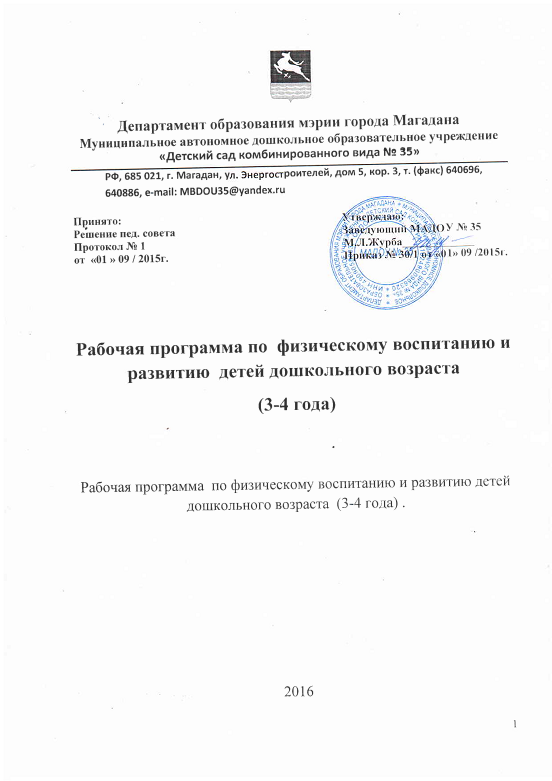 Содержание1.   Целевой раздел…………………………………………………………………………....31.1  Пояснительная записка                                                                                                        2.    Содержательный раздел………………………………………………………………...62.1   Примерное планирование образовательной деятельности  по физическому развитию детей 3 - 4 лет (сентябрь-декабрь).                                                                                                          Организация двигательного режима.                                                                  Обеспечение условий для эффективной  физкультурно-оздоровительной работы.Еженедельное помесячное планирование.2.2   Промежуточный мониторинг (модель) освоения детьми образовательной области «Физическое развитие» (декабрь)………………………….……27                                                                                         2.3  Примерное планирование образовательной деятельности по физическому развитию детей 3 - 4 лет (январь-май)…………………………………………………………………...28                                                                                                                              Организация двигательного режима.                                                                  Обеспечение условий для эффективной  физкультурно-оздоровительной работы.Еженедельное помесячное планирование.2.4   Итоговый мониторинг (модель) освоения детьми образовательной области «Физическое развитие» (май)………………………….………...51                                                                                             2.5  Технологическая карта организации совместной деятельности с детьми………………………………………………………………………....532.6   Содержание психолого – педагогической работы……………………………...………55Рекомендации воспитателю. Физкультурно – игровая деятельность.3.   Организационный раздел…………………………………………….………….……....593.1  Учебно – методическое обеспечение образовательного процесса (примерное).4.   Список литературы………………………………………………….…..……………….625.  Приложение (анкета для родителей)……………………….……………...........……...641. Целевой раздел.1.1  Пояснительная запискаРабочая  программа  является  общеразвивающей  программой  физкультурно-оздоровительной направленности. Программа предусматривает освоение  содержания  основной образовательной программы дошкольного образования, дополняет ее и  способствует гармоничному  физическому развитию детей,  стимулируя их познавательную мотивацию, творческий потенциал, навыки здорового образа жизни, формирует интерес и ценностное отношение к занятиям физической культурой.Программа составлена с учетом основных требований ФГОС ДО и его образовательной области «Физическое развитие», где приоритетом является   приобретение опыта в следующих видах деятельности детей:    - двигательной, в том числе связанной с выполнением упражнений, направленных на развитие таких физических качеств, как координация и гибкость, способствующих правильному формированию опорно-двигательной системы организма;- развитию равновесия, координации движения, крупной и мелкой моторики обеих рук, а также с правильным, не наносящем ущерба организму, выполнением основных движений (ходьба, бег, мягкие прыжки, повороты в обе стороны);- формирование начальных представлений о некоторых видах спорта, овладение подвижными играми с правилами; -  становление целенаправленности и саморегуляции в двигательной сфере;- становление ценностей здорового образа жизни, овладение его элементарными нормами и правилами (в питании, двигательном режиме, закаливании, при формировании полезных привычек).В программе предусмотрены основные принципы ФГОС ДО:- принцип активного и полноценного проживания ребенком всех этапов детства;- принцип наглядности;- принцип непрерывности процесса физического воспитания;- принцип последовательности построения системы занятий.Методологическую  основу рабочей программы составляют педагогические  научные разработки по интеграции двигательной и познавательной деятельности с учетом личностно-ориентированного  и индивидуального подхода (В.И. Андреева, В.В. Беловой, В.П. Беспалько, В.З. Вульфова, З.А. Красновского, М.М. Кулибабы, И.Я. Лернера).В содержании заложены амплификация детского развития (обогащение развития ребёнка как личности) А.В. Запорожца – максимальное обогащение содержания специфически детскими формами игровой  практической деятельности, а также общения детей друг с другом и со взрослыми с целью формирования психических свойств и качеств, а также  развития  у  ребёнка  потребности  в  движении  (двигательной  инициативы).Педагогической целесообразностью Программы являются перспективные инициативы в физическом развитии детей, связанные с безопасной здоровьесберегающей образовательной средой и   социально – значимыми  ценностями.Программа разработана в соответствии с нормативными правовыми документами:Федеральный закон от 29 декабря 2012г. № 273-ФЗ «Об образовании в Российской Федерации»; Постановление Главного государственного санитарного врача Российской Федерации от 15.05.2013г. №26 «Об утверждении СанПиН 2.4.1.3049-13 «Санитарно-эпидемиологические требования к  устройству, содержанию и организации режима работы дошкольных образовательных организаций»; Приказ Министерства образования и науки Российской Федерации от 17.10.2013г.  № 1155 «Об утверждении федерального государственного образовательного стандарта дошкольного образования».Основополагающим компонентом программы является учет возрастных особенностей детей 3 – 4 лет: трехлетний  ребенок  владеет  основными  жизненно  важными   движениями  (ходьба,  бег,  лазание,  действия  с  предметами). Возникает  интерес  к  определению  соответствия  движений  образцу. Дети  испытывают  свои  силы  в  более  сложных  видах  деятельности, но  вместе  с  тем  им  свойственно  неумение  соизмерять  свои  силы  со  своими  возможностями. Моторика  выполнения  движений  характеризуется  более  или  менее  точным  воспроизведением  структуры  движения,  его фаз, направления  и  т.д.  К  четырем  годам  ребенок  может  без  остановки  пройти  по  гимнастической  скамейке (руки  в  стороны),  ударять мяч  об  пол  и  ловить  его  двумя  руками  (3  раза  подряд), перекладывать  по  одному  мелкие  предметы  (пуговицы,  горошины  и т.п.  - всего  20  шт.)  с  поверхности  стола  в  небольшую  коробку  (правой  рукой). Начинает  развиваться  самооценка  при  выполнении  физических  упражнений.  Дети  этого возраста ориентируются  в значительной  мере  на  оценку  педагога.В содержательной части программы отражены все программные основные виды движений: построение, перестроение, ходьба, бег, равновесие, прыжки, бросание, ловля, метание, ползание, лазание, спортивные упражнения. Значительная роль отведена подвижной игре.  Подвижные игры способствуют не только совершенствованию движения играющих, развитию зрительного, слухового внимания, быстроты, двигательной реакции на ориентировку в пространстве и во времени, точности в расчете своих сил, ловкости, быстроты, координации движений. В них воспитываются такие качества личности как решительность, настойчивость, товарищеская взаимопомощь, дружеское отношение к участникам игр, коллективизм, которые косвенно влияют на речевое развитие ребенка. Таким образом, подвижные игры необходимы для единства психофизического, интеллектуального, нравственного, эмоционального воспитания; для достижения полной гармонии с самим собой и с окружающим миром; для возможности реализации свободы и выбора действий, что является необходимым для качественной подготовки детей, в условиях дошкольной образовательной организации. Рабочая  программа учитывает направления ФГОС ДО, где одним из требованийявляется «… взаимодействие с родителями, вовлечение их в образовательную деятельность, в том числе посредством образовательных проектов и поддержки образовательных инициатив семьи» (ФГОС ДО, раздел 3, статья 3.2.5).Участие родителей в физкультурных праздниках, эстафетах, спортивных состязаниях отражено в содержании образовательной деятельности.Цель: создание условий для освоения ребенком физических навыков и умений в двигательной деятельности.Задачи: -  формирование устойчивого интереса  и потребности в двигательной активности и физическом совершенствовании;- развитие физических качеств (скоростных, силовых, гибкости, выносливости и координации); - накопление  и обогащение двигательного опыта у детей (овладение основными движениями).Рабочая программа состоит их трех разделов: целевого, содержательного, организационного.          В целевом разделе отражены вопросы целеполагания, постановки задач, основные подходы и принципы к физическому развитию дошкольников, возрастные особенности.Содержательный раздел представлен в табличном варианте, в виде годового еженедельного планирования образовательной деятельности по физическому развитию дошкольников. Формат изложения материала представляет вариант нового поколения планирования рабочих программ.Новизна заключается:- в интеграции тем, видов, форм образовательной двигательной деятельности;- в добавлении раздела «Индивидуальные эталоны усвоения и самостоятельной двигательной деятельности», с четким определением того, что освоил ребенок в ходе каждого занятия, каково его индивидуальное развитие в процессе самостоятельного выполнения двигательных заданий, упражнений, игровых действий;- в определении целевых ориентиров по каждой конкретной теме.На каждый месяц определена единая цель и основная задача. Цель и задача месяца реализуются через конкретное содержание, которое прописано  в теме недели.За учебный год дети осваивают более ста основных движений, 78 подвижных игр.В программе представлена модель (образец) мониторинга. В декабре предусмотрен промежуточный мониторинг, в мае – итоговый. Мониторинг включает в себя качественные показатели освоения элементов техники основных движений, примерный протокол проведения диагностики развития двигательных качеств у детей 3-4 лет.В содержательном разделе дан образец технологической карты с пояснениями по ее заполнению.Содержание психолого – педагогической работы составлено в виде рекомендаций воспитателю. Рекомендации предусматривают преемственность и единый подход к игровой двигательной деятельности, к проведению подвижных игр в повседневной жизни.Организационный раздел включает в себя методическое обеспечение образовательного процесса.Результатом реализации рабочей программы являются  целевые ориентиры:- сформированность у ребенка положительной мотивации к занятиям физической культурой  и спортом;-  развитость любознательности и познавательной активности;- развитость крупной и мелкой моторики, контроль за своими движениями, способность к волевым усилиям, преодоление трудностей;- развитость умений общаться со сверстниками и взрослыми, действовать вместе, в команде с другими детьми;- достаточно продолжительную познавательную и  физическую работоспособность.Содержательный раздел2.1  Примерное планирование образовательной деятельности  по физическому развитию детей 3 – 4 лет. СентябрьОрганизация двигательного режимаОбеспечение условий для эффективной  физкультурно-оздоровительной работы1 неделя  (два занятия: первое на ознакомление, второе на повторение, закрепление) Нумерация занятий: 1, 2.2 неделя  (два занятия: первое на ознакомление, второе на повторение, закрепление) Нумерация занятий: 3,4.3 неделя  (два занятия: первое на ознакомление, второе на повторение, закрепление) Нумерация занятий: 5, 6.4 неделя (два  занятия: первое на ознакомление, второе на повторение, закрепление) Нумерация занятий: 7,87 занятие – подготовка к семейно – групповой эстафете. 8 занятие – проведение спортивного праздника.ОктябрьОрганизация двигательного режима.Обеспечение условий для эффективной  физкультурно-оздоровительной работы.1 неделя  (два занятия: первое – на освоение двигательных упражнений, второе – на повторение, закрепление) Нумерация занятий: 1,2.2 неделя  (два  занятия: первое – на освоение двигательных упражнений, второе – на повторение, закрепление) Нумерация занятий: 3,4.3 неделя (два  занятия: первое – на освоение двигательных упражнений, второе – на повторение, закрепление) Нумерация занятий: 5, 6.4 неделя  (два  занятия: первое – на освоение двигательных упражнений, второе – на повторение, закрепление) Нумерация занятий: 7, 8.НоябрьОрганизация двигательного режимаОбеспечение условий для эффективной  физкультурно-оздоровительной работы1 неделя  (два занятия: первое -  на освоение двигательных упражнений, второе - на повторение, закрепление) Нумерация занятий - 1, 2.2 неделя  (два  занятия: первое - на освоение двигательных упражнений, второе – на повторение, закрепление) Нумерация занятий: 3,4.3 неделя (два  занятия: первое – на освоение двигательных упражнений, второе – на повторение, закрепление) Нумерация занятий: 5,6.4 неделя.  Подготовка и проведение спортивно -  музыкального развлечения: «Сильные, ловкие, смелые».Нумерация занятий: 7,8. (7- подготовка спортивно -  музыкального развлечения, 8 - проведение спортивно - музыкального развлечения)ДекабрьОрганизация двигательного режимаОбеспечение условий для эффективной  физкультурно-оздоровительной работы1 неделя.  Игровые задания, общеразвивающие программные упражнения по темам «Ходьба и бег» с учетом требований промежуточного мониторинга по освоению детьми образовательной области «Физическая культура». Нумерация занятий: 1,2.2 неделя.  Игровые задания, общеразвивающие программные упражнения по темам «Прыжки» с учетом требований промежуточного мониторинга по освоению детьми образовательной области «Физическая культура». Нумерация занятий: 3,4.3 неделя.  Игровые задания, общеразвивающие программные упражнения по теме «Метание» с учетом требований промежуточного мониторинга по освоению детьми образовательной области «Физическая культура» Нумерация занятий: 5,6.4 неделя.  Игровые задания, общеразвивающие программные упражнения по теме «Лазание» с учетом требований промежуточного мониторинга по освоению детьми образовательной области «Физическая культура» Нумерация занятий: 7,8.Промежуточный мониторинг (модель) освоения детьми образовательной области«Физическое развитие» («Мониторинг в детском саду», Санкт – Петербург, Детство – Пресс, 2011)Оценка освоения основных движений детьми дошкольного возраста (оценка двигательного опыта детей в баллах)Качественные показатели освоения элементов техники основных движений детей  3 – 4 лет2.3 Примерное планирование образовательной деятельности  по физическому развитию детей 3 – 4 лет.ЯнварьОрганизация двигательного режимаОбеспечение условий для эффективной  физкультурно-оздоровительной работы3 неделя.  (два  занятия: первое – на освоение двигательных упражнений, второе – на повторение, закрепление) Нумерация занятий: 5,6.4 неделя  (два  занятия: первое – на освоение двигательных упражнений, второе – на повторение, закрепление) Нумерация занятий – 7,8.ФевральОрганизация двигательного режимаОбеспечение условий для эффективной  физкультурно-оздоровительной работы1 неделя  (два  занятия: первое – на освоение двигательных упражнений, второе – на повторение, закрепление) Нумерация занятий: 1,2.2 неделя  (два  занятия: первое – на освоение двигательных упражнений, второе – на повторение, закрепление) Нумерация занятий – 3,4.3 неделя  (два  занятия: первое – на освоение двигательных упражнений, второе – на повторение, закрепление) Нумерация занятий – 5,6.4 неделя  (два  занятия: первое – на повторение двигательных упражнений, второе -  спортивное развлечение) Нумерация занятий – 7,8.МартОрганизация двигательного режимаОбеспечение условий для эффективной  физкультурно-оздоровительной работы1 неделя  (два  занятия: первое – на освоение двигательных упражнений, второе – на повторение, закрепление) Нумерация занятий: 1.2.2 неделя  (два  занятия: первое – на освоение двигательных упражнений, второе – на повторение, закрепление) Нумерация занятий: 3,4.3 неделя  (два  занятия: первое – на освоение двигательных упражнений, второе – на повторение, закрепление) Нумерация занятий: 5,6.4 неделя  (два  занятия: первое – на освоение двигательных упражнений, второе – на повторение, закрепление) Нумерация занятий – 7,8.АпрельОрганизация двигательного режимаОбеспечение условий для эффективной  физкультурно-оздоровительной работы1 неделя  (два  занятия: первое – на освоение двигательных упражнений, второе – на повторение, закрепление) Нумерация занятий: 1,2.2 неделя (два  занятия: первое – на освоение двигательных упражнений, второе – на повторение, закрепление) Нумерация занятий: 3,4.3 неделя  (два  занятия: первое – на освоение двигательных упражнений, второе – на повторение, закрепление) Нумерация занятий: 5,6.4 неделя  (два  занятия: первое – на освоение двигательных упражнений, второе – на повторение, закрепление) Нумерация занятий: 7,8.МайОрганизация двигательного режимаОбеспечение условий для эффективной  физкультурно-оздоровительной работы1 неделя.  Игровые задания, общеразвивающие программные упражнения по темам «Ходьба и бег» с учетом требований  мониторинга по освоению детьми образовательной области «Физическая культура» Нумерация занятий: 1,2.2 неделя.  Игровые задания, общеразвивающие программные упражнения по темам «Прыжки» с учетом требований  мониторинга по освоению детьми образовательной области «Физическая культура» Нумерация занятий: 3,4.3 неделя.  Игровые задания, общеразвивающие программные упражнения по темам «Метение. Лазание», с учетом требований  мониторинга по освоению детьми образовательной области «Физическая культура» Нумерация занятий:  5,6.4 неделя   (два занятия: одно – подготовка к  «Веселым стартам, второе -  проведение праздника). «Весенние старты» Физкультурный праздник.Нумерация занятий:  7,8. Итоговый мониторинг (модель) освоения детьми образовательной области «Физическое развитие»(«Мониторинг в детском саду», Санкт – Петербург, Детство – Пресс, 2011)Оценка освоения основных движений детьми дошкольного возраста (оценка двигательного опыта детей в баллах)Качественные показатели освоения элементов техники основных движений детей  3 – 4 летПримерный протокол проведения диагностики2.5 Технологическая карта организации совместной деятельности с детьмиПримерный образец (модель) технологической карты2.6  Содержание психолого – педагогической работы.Рекомендации воспитателю. Физкультурно – игровая деятельность.«Физическая культура, здоровье, безопасность»: ребенок старается  ходить прямо, сохраняя заданное  направление, бегать, изменяя направление и темп в соответствии с указаниями взрослого; сохраняет равновесие при ходьбе и беге по ограниченной плоскости, при перешагивании через предметы; может ползать на четвереньках, лазать по лесенке-стремянке, гимнастической стенке произвольным способом;  прыгает в длину с места; катает мяч в заданном направлении, бросает двумя руками от груди, из-за головы, ударяет мячом об пол, бросает его вверх  и ловит; метает предметы правой и левой рукой на расстояние; сформирована потребность в двигательной активности: проявляет положительные эмоции при физической активности, в самостоятельной двигательной деятельности;пользуется физкультурным оборудованием в свободное время. Социально – коммуникативное развитие:  проявляет доброжелательность по отношению к окружающим, откликается на эмоции близких людей и друзей,  умеет действовать совместно в подвижных играх и физических упражнениях,   соблюдает правила в совместных играх,  проявляет доброжелательное отношение к окружающим, умеет  делиться с товарищем;имеет опыт правильной оценки хороших и плохих поступков;способен самостоятельно выполнять элементарные поручения, преодолевать небольшие трудности. Речевое развитие: запоминает и повторяет спортивные считалки и загадки, способен поддерживать беседу, отвечать на вопросы, владеет устной  речью, может выражать свои мысли и желания. Познавательное развитие: различает по цвету и форме различный инвентарь и игровое оборудование, ориентируется в ритме и темпе выполнения движений. Художественно – эстетическое развитие: проявляет эстетическое отношение к словесному, музыкальному сопровождению.Подвижные игры  в повседневной жизни для детей 3 – 4 лет3. Организационный раздел3.1 Учебно – методическое обеспечение образовательного процессаСписок  литературыАбдульманова Л.В. Воспитание физической культуры у детей дошкольного возраста.- Ростов-на-Дону: Изд-во РГПУ, 2004.Абдульманова Л.В.Развитие основ физической культуры детей 4 – 7 лет в парадигме культуросообразного образования. – Ростов-на-Дону: Изд – во РГПУ, 2005. Адашкявичене Э.Й. Спортивные упражнения в детском саду.- М.: Просвещение, 1992.Аксенова Н. Формирование двигательной активности. Старший дошкольный возраст//Дошкольное воспитание№6.-2000.Алексеева Н.П. Воспитание игровой деятельности. Книга для учителя. – М: «Просвещение».Антонов Ю.Е. «Здоровый дошкольник 21 века», М., 2000 г.Бойд Кит М., Осборн Кевин Воспитание малышей и дошкольников — Москва, Терра-Книжный клуб, 2001 г.Болотина Л.Р., Комарова Т.С., Баранов С.П. Дошкольная педагогика: Учебное пособие для студентов сред.пед.учебн.заведений.- М.: Изд. Центр «Академия»,1998.Быкова А.И. Подвижные игры в организации жизни детей и педагогическое руководство ими // Роль игры в д/с. – М.: АПН РСФСР, 1961. Викулов А.Д. «Развитие физических способностей детей», Ярославль, 1996 г.Гориневский В.В., Марц В.Г., Родин А.Ф. Игры и развлечения: Сборник, 3 изд, перераб. и дополн. – М.: Молодая гвардия, 1924.Дегтярев И.П. Физическое развитие. Киев 2005.Жуковская Р.И. Игра и ее педагогическое значение. – М., 1975Журнал «Современное дошкольное образование. Теория и практика». 6 (38)/2013.Змановский Ю.Ф. Воспитательно-оздоровительная работа в дошкольных учреждениях / Дошкольное воспитание. 1993, № 9.Карпухина  Н.А. Физическая культура. Утренняя гимнастика : практич. Пособие для воспитателей и методистов ДОУ – Воронеж : ЧП Лакоценин С. С, 2008Кудрявцев В.Т. Программа развития двигательной активности и оздоровительной работы с детьми 4-7 лет.-М., 1998.Кенеман А.В., Хухлаева Д.В. Теория и методика физического воспитания детей дошкольного возраста. – М: Просвещение, 1974.Киноман А.В., Осокина Т.И. Теория и методика физического воспитания детей дошкольного возраста. – М: Просвещение, 1984.Киноман А.В., Осокина Т.И. «Детские народные подвижные игры», М., 1995 г. Кистяковская М.Ю. Физическое воспитание детей дошкольного возраста. – М: Педагогика, 1978.Клевенко В.М. Быстрота как развитие физических качеств. – Москва 2008. Кудрявцев В.Т., Егоров Б.Б. «Развивающая педагогика оздоровления».- М.,2000 г.Лайзане С. Я. Физическая культура для малышей: Кн. Для воспитателя дет. Сада. – М.: Просвещение, 2002. Лисицкая Т.С., Новикова Л.А. Физическое развитие дошкольников. Учебно-методическое пособие для подготовки к школе— Москва, АСТ, Астрель, 2014 г.Литвинова Т.И., «Русские народные подвижные игры», М., 1986 г.Лучшие подвижные и логические игры для малышей от 3 до 6 лет: — Санкт-Петербург, Книга по Требованию, 2008 г.Миронова Р.М. Игра в развитии активности детей: Кн.для учителя. - Мн.: Нар. Асвета, 1989.Никитина, С. В. «О разумной организации жизни и деятельности детей в детском саду в свете современных требований». М.,2013.Новоселова С.Л. О новой классификации детских игр/Дошкольное воспитание. – 1997 №3. Осокина Т.И. Физическая культура в детском саду. – Издание 3-е, переработанное. М:Просвещение, 1985.Пензулаева Л.И.  «Методика проведения подвижных игр» – М: Мозаика-Синтез, 2009 г. Пензулаева  Л.И. «Физкультурные занятия в детском саду» Вторая младшая группа. – М:Владос,2001г. Пензулаева Л. И. Физкультурные занятия с детьми 5 – 6 лет: Пособие для воспитателя дет. Сада. – М.: Просвещение, 2003. Петрова И.А. Музыкальные игры для дошкольников — Москва, Детство-Пресс, 2011 г.Покровский Е.А. Значение детских игр в отношении воспитания и здоровья. – М.: тип. А. А. Карцева, 1884. Покровский Е.А. Игры на развитие ловкости. Коллекция русских детских игр — Санкт-Петербург, Сфера, 2010 г.Сомкова О. Н. «Инновационные подходы к планированию образовательного процесса в детском саду». М., 2013Степаненкова  Э.Я. «Физическое воспитание в детском саду» Программа и методические рекомендации. Для занятий с детьми 2-7 лет. – М: Мозаика-Синтез, 2009 гТокарева Т.Э. Мониторинг физического развития детей. Вторая младшая группа — Санкт-Петербург, Учитель, 2012 г.Трубайчук  Л.В.  Интеграция как средство организации образовательного процесса. М., 2013.Уорнер Пенни 160 развивающих игр для детей до 3 лет — Москва, Попурри, 2009 г.Федеральный Государственный Образовательный Стандарт. Ссылка: http://standart.edu.ru/].Приложение.Анкета для родителей «Физическая культура  семьи»1.Ф.И.О.,образование_____________________________________________________________2.  Сколько детей в Вашей  семье?__________________________________________________3.  Занимается ли спортом мама? папа? Кто из родителей занимается или Каким?___________________________________________________________________________4.   В Вашем  доме есть ли  какой – либо спортивный снаряд? Какой?____________________________________________________________________________5.  Посещает ли Ваш ребенок спортивную секцию? Какую?____________________________________________________________________________6.  Стараетесь ли Вы  и ваш ребенок соблюдать режим дня?  (ДА, НЕТ)_____________________7.  Как Вы относитесь к занятиям утренней гимнастикой?_________________________________8.  Делаете ли вы дома утреннюю гимнастику? (подчеркнуть)Мама (да, нет).   Папа (да, нет).   Дети(да, нет). Соблюдает ли Ваш ребенок дома правила личной гигиены?__________________________(моет руки перед едой, после туалета, умывается, чистит зубы, моет ноги) Проводите ли Вы дома с детьми закаливающие мероприятия? (ДА, НЕТ)_______________11.  Гуляете ли Вы с ребенком после детского сада? (ДА, НЕТ, ИНОГДА)__________________12.  Гуляет ли Ваш ребенок один, без взрослых? (ДА, НЕТ, ИНОГДА)_____________________13.  Виды деятельности ребенка после прихода из детского сада и в выходные дни:- подвижные игры- спортивные игры- настольные игры- чтение книг- просмотр телепередач- компьютерные игры- рисование, конструирование- занятия музыкой, танцами-другое:________________________________________________________СПАСИБО ЗА СОТРУДНИЧЕСТВО!Календарные сроки Содержание деятельности1 неделя (два занятия)Тема первой недели: «Ходьба и бег».2 неделя (два занятия)Тема второй недели: «Ходьба и бег. Прыжки».3 неделя (два занятия)Тема третьей недели: «Мы всегда в движении».4 неделя (два занятия)Семейно – групповой спортивный праздник. Эстафета.Физкультурные занятия2 раза в неделюСпортивные прогулки с использованием подвижных игровых упражнений3 раза в неделюМузыкально – ритмические движения2 раза в неделюОздоровительный бегЕжедневноСоблюдение  гибкого режима (совместно с воспитателем, музыкальным руководителем, родителями).Использование спортивной предметно – развивающей среды.Использование современного спортивного инвентаря и оборудования.Учет возрастных особенностей и физического состояния здоровья.Образовательная область.Цель.Задача.ТемаВиды и формы совместной образовательной деятельностиИндивидуальные эталоны усвоения и самостоятельная деятельностьЦелевые ориентиры(результат)Физическое развитие.Цель месяца: создание условий для приобретения двигательного опыта в процессе разных видов деятельности.Задача: научить простейшим спортивным двигательным навыкам в процессе разных видов деятельности.Тема первой недели: «Ходьба и бег»Краткое содержание:- коммуникативная деятельность;- двигательная деятельность;- речевая деятельность;- художественно – эстетическая деятельность;- игровая деятельность.Коммуникативная.Краткая беседа о красивой ритмичной ходьбе и легком беге.Двигательная.Общеразвивающие упражнения (по выбору педагога) и основные движения по теме недели.Ходьба и бег в колонне по одному. Ходьба и бег по сигналу. Ходьба и бег между линиями.Речевая.По ровненькой дорожке (ходьба в ритме стихотворения)
По ровненькой дорожке
Шагают наши ножки.
Раз-два, раз-два.Художественно – эстетическая.Слушаем музыку «Ходим – бегаем»Задания: определить, под какую музыку  надо идти, а под какую бегать.Игровая.Подвижные игры под музыку «Ходим – бегаем», «Иди – стой»- ребенок участвует в беседе;- самостоятельно выполняет с чередованием ходьбу и бег;- выполняет общеразвивающие упражнения:- слушает, запоминает  и одновременно выполняет движения в ритме стиха;- слушает музыку;- участвует в игровой деятельности.-  умеет ходить прямо, не шаркая ногами, сохраняя заданное  направление;- выполняет легкий бег;- проявляет интерес к участию в совместных играх и физических упражнениях;- умеет реагировать на сигналы «беги», «стой».Образовательная область.Цель.Задача.ТемаВиды и формы совместной образовательной деятельностиИндивидуальные эталоны усвоения и самостоятельная деятельностьЦелевые ориентиры(результат)Физическое развитие.Цель месяца: создание условий для приобретения двигательного опыта в процессе разных видов деятельности.Задача: научить простейшим спортивным двигательным навыкам в процессе разных видов деятельности.Тема второй недели: «Ходьба и бег. Прыжки»Краткое содержание:- коммуникативная деятельность;- двигательная деятельность;- речевая деятельность;- художественно – эстетическая деятельность;- игровая деятельностьКоммуникативная.Беседа о пользе движения и двигательных упражнений.Двигательная.Повторение, закрепление.Общеразвивающие упражнения и основные движения по теме недели.«Веселые руки». И.п.: ноги слегка расставлены, руки внизу. Поднять руки вперед, повертеть ладонями, опустить. Повторить 5 раз. «Веселые ноги». И. п.: сидя на полу, ноги в стороны, руки внизу. Наклониться вперед, дотронуться до носков, выпрямиться. Повторить 5 раз. «Прыжки на месте на двух ногах». И.п.: ноги слегка расставлены,  руки  внизу.  Выполнить  8  прыжков  на  месте. Ходьба друг за другом.Ходьба и бег в колонне по одному. Ходьба и бег по сигналу. Ходьба и бег между линиями.Прыжки на двух ногах на месте.Прыжки с продвижением вперед на 2 метра.Речевая.Слушаем, запоминаем.«Стоит в лесу избушка,
А в ней живёт Петрушка,
К нему идёт зверюшка
Попрыгать-поиграть! (выполнение игровых движений)
Олени,
Носороги,
Медведи из берлоги
Приходят друг за дружкой
Попрыгать-поиграть! (выполнение игровых движений)»
    Игровая.Подвижные игры с ходьбой «К куклам в гости», «Кто тише».Подвижные игры с бегом «Догони меня»,  «По тропинке».Подвижные игры с прыжками «Обезьянки».Художественно – эстетическая.Слушаем музыку М. Сатулина «Мячики»и прыгаем как мячики.- ребенок участвует в беседе;- участие в двигательной деятельности;- выполнение игровых движений в ритме стиха;- участие в подвижных играх;- слушание музыки и выполнение прыжков под музыку.- ребенок может поддерживать беседу;-  умеет ходить прямо, не шаркая ногами, сохраняя заданное  направление;- выполняет легкий бег;- проявляет интерес к участию в совместных играх и физических упражнениях;- с интересом слушает стихи и выполняет характерные движения персонажей;- умеет взаимодействовать со сверстниками.Образовательная область.Цель.Задача.ТемаВиды и формы совместной образовательной деятельностиИндивидуальные эталоны усвоения и самостоятельная деятельностьЦелевые ориентиры(результат)Физическое развитие.Цель месяца: создание условий для приобретения двигательного опыта в процессе разных видов деятельности.Задача: научить простейшим спортивным двигательным навыкам в процессе разных видов деятельности.Тема третьей недели: «Мы всегда в движении»Краткое содержание:-коммуникативная деятельность;- познавательно-исследовательская деятельность;- двигательная деятельность;- речевая деятельность;- художественно - эстетическая деятельность;- игровая деятельность.Коммуникативная.Краткая беседа о пользе двигательных упражнений.Познавательно – исследовательская.Загадки«Стукнешь о стенку – а я отскачу; бросишь на землю  - а я поскачу, я из ладоней в ладони лечу, смирно лежать не хочу» (Мяч) и другие загадки.Двигательная.Общеразвивающие упражнения и основные движения по теме недели.«Раскачивание  рук».  И.п.:   ноги  слегка  расставлены, руки с кубиком внизу. Раскачивать   руками   вперед-назад, повторить 2 раза. «Постучи кубиком». И. п.: ноги на ширине плеч, руки с кубиком внизу. Наклониться вперед, постучать кубиком по коленям, выпрямиться. Повторить 2 раза. «Положи кубик». И.п.: ноги слегка расставлены, руки с кубиком внизу. Присесть, положить кубик на пол между ног, выпрямиться, присесть, взять кубик, выпрямиться. Повторить 2 раза. Перестроение из круга. Бег. Ходьба друг за другом. Ползаем, лазаем.Ползание  на четвереньках по прямой, между предметами.Лазание по гимнастической стенке высота – 1.5 метра.Ходьба и бег в колонне по одному. Ходьба по наклонной доске с удержанием равновесия.Игровая.  Игры с мячом «Найди мяч», «Мой веселый звонкий мяч»Трудовая.Уборка мячей и оборудования.Участие в беседе.Самостоятельное отгадывание загадок.Самостоятельное выполнение общеразвивающих упражнений: «Раскачивание  рук»,   «Постучи кубиком», «Положи кубик».Ползание  на четвереньках по прямой, между предметами.Лазание по гимнастической стенке.Участие в игровой деятельности.Участие в трудовой деятельности.-  ребенок может поддерживать беседу;- проявляет волевые усилия в ползании и лазании;- проявляет инициативу в подвижных играх;- проявляет активность в трудовой деятельности.Образовательная область.Цель.Задача.ТемаВиды и формы совместной образовательной деятельностиИндивидуальные эталоны усвоения и самостоятельная деятельностьЦелевые ориентиры(результат)Физическое развитие.Семейно – групповой спортивный праздник. Эстафета.Цель: создание условий дляорганизации совместного  участия детей и родителей в спортивной жизни детского сада.Задача: приобщить детей и родителей к совместной игровой соревновательной деятельности.Подготовка к семейно – групповому празднику.Семейно – групповой спортивный праздник. Эстафета.Краткое содержание:-  представление команд;- игровая эстафета;- награждение команд.Двигательная.Эстафета.Игры: «Через  ручеек  по  мостику»,  «Пройди и не сбей», «Пробеги, не задень»,«Шагай через кочки», «Бегом по горке».   Участие в семейно – групповом спортивном празднике.- ребенок проявляет спортивный интерес и активность в совместной и индивидуальной двигательной деятельности.Календарные срокиСодержание деятельности1 неделя (два занятия)Тема первой недели: «Осваиваем основные движения»2 неделя (два занятия)Тема второй недели: «Развитие координации движений. Упражнения с предметами»3 неделя (два занятия)Тема третьей недели: «Мы всегда в движении»4 неделя (два занятия)Тема четвертой недели «Прыжки. Метение»Физкультурные занятия2 раза в неделюСпортивные прогулки с использованием подвижных игровых упражнений3 раза в неделюМузыкально – ритмические движения2 раза в неделюОздоровительный бегЕжедневноСоблюдение  гибкого режима (совместно с воспитателем, музыкальным руководителем, родителями).Использование спортивной предметно – развивающей среды.Использование современного спортивного инвентаря и оборудования.Учет возрастных особенностей и физического состояния здоровья.Образовательная область.Цель.Задача.ТемаВиды и формы совместной образовательной деятельностиИндивидуальные эталоны усвоения и самостоятельная деятельностьЦелевые ориентиры(результат)Физическое развитие.Цель месяца: создание условий для обогащения детского двигательного опыта, освоения основных движений.Задача:обогатить двигательный опыт детей в процессе освоения основных движений.Тема первой недели: «Осваиваем основные движения. Ходьба. Бег».Краткое содержание:- коммуникативная деятельность;- двигательная деятельность;- речевая деятельность;- художественно - эстетическая деятельность;- игровая деятельность;- познавательно - исследовательская деятельность (загадки).Коммуникативная.Беседа о признаках здоровья человека.Двигательная. Общеразвивающие упражнения (повторение, закрепление предыдущих).Основные движения по теме недели.Ходьба обычная.Ходьба на носках, на месте, с высоким подниманием бедра.Бег стайкой, врассыпную.Перестроения: свободное, врассыпную.Художественно – эстетическая.Музыкально - ритмические упражнения: «Автомобиль» музыка М. Раухвегера, «Зайчики» музыка Е. Тиличеевой. Игровая.Подвижные игры «Догоните меня», «Воробышки и автомобиль».Речевая.Заучиваем и отгадываем:«Этот конь не ест овса,
Вместо ног – два колеса.
Сядь верхом и мчись на нем,
Только лучше правь рулем». 
(Велосипед) Участие в беседе о признаках здоровья человека.Самостоятельное выполнение двигательных упражнений: ходьбы, бега.Самостоятельное выполнение музыкально – ритмических упражнений.Участие в коллективных подвижных играх.Заучивание и отгадывание загадок.- ребенок использует речь для выражения своих мыслей;- способен самостоятельно выполнять двигательные упражнения;-следует социальным нормам поведения в подвижных играх;- проявляет волевые усилия при освоении основных движений.Образовательная область.Цель.Задача.ТемаВиды и формы совместной образовательной деятельностиИндивидуальные эталоны усвоения и самостоятельная деятельностьЦелевые ориентиры(результат)Физическое развитие.Цель месяца: создание условий для обогащения детского двигательного опыта, освоения основных движений.Задача: обогатить двигательный опыт детей в процессе освоения основных движений.Тема второй недели: «Развитие координации движений. Упражнения с предметами»Краткое содержание:- коммуникативная деятельность;- двигательная деятельность;- художественно – эстетическая деятельность;- игровая деятельность;- трудовая деятельность.Коммуникативная.Беседа о правилах безопасного поведения при выполнении движений.Двигательная. Общеразвивающие упражнения (по выбору педагога (инструктора).Основные движения по теме недели.Ходьба по дорожкам – доскам в виде препятствий: кирпичиков (10 -12 штук), кубиков (10 – 12).Бег между кубиками, кеглями. «Пробеги и не сбей».Упражнения с предметами. Перекладывание предметов стоя, под согнутой в колене ногой. Ловля мяча.Художественно – эстетическая.Игра с пением «Поезд».Трудовая.Уборка спортивного инвентаря.Участие в беседе о правилах безопасного поведения при выполнении движений.Самостоятельное выполнение двигательных упражнений: ходьба по дорожкам – доскам в виде препятствий.Самостоятельное выполнение музыкально – ритмических упражнений.Участие в трудовой деятельности.- ребенок владеет устной речью; - способен самостоятельно выполнять двигательные упражнения;-следует социальным нормам поведения в подвижных играх;- проявляет активность в трудовой деятельности.Образовательная область.Цель.Задача.ТемаВиды и формы совместной образовательной деятельностиИндивидуальные эталоны усвоения и самостоятельная деятельностьЦелевые ориентиры(результат)Физическое развитие.Цель месяца: создание условий для обогащения детского двигательного опыта, освоения основных движений.Задача: обогатить двигательный опыт детей в процессе освоения основных движений.Тема третьей недели: «Веселый мяч»Краткое содержание:- коммуникативная деятельность;- двигательная деятельность;- художественно – эстетическая деятельность;- игровая деятельность;- трудовая деятельность.Коммуникативная.Рассказ об играх с мячом.Вопросы. Ответы.Двигательная.Общеразвивающие упражнения и основные движения по теме недели:  - подбрасывание мяча; - ловля мяча;-  ловля мяча двумя руками;-  индивидуальные действия с мячом,-  коллективные действия с мячом;-  чередование ходьбы и   бега со средней скоростью.Художественно – эстетическая.Музыкально – ритмические движения «Веселые мячики!» Музыка В. ВитлинаТрудовая.Уборка спортивного инвентаря.Участие в коммуникативной деятельности, ответы на вопросы.Самостоятельное выполнение общеразвивающих упражнений.Самостоятельное выполнение игровых движений с мячом.Самостоятельное выполнение музыкально – ритмических упражнений.Участие в трудовой деятельности.- ребенок владеет устной речью; - способен самостоятельно выполнять двигательные упражнения;- реагирует на сигналы педагога;- проявляет активность в трудовой деятельности.Образовательная область.Цель.Задача.ТемаВиды и формы совместной образовательной деятельностиИндивидуальные эталоны усвоения и самостоятельная деятельностьЦелевые ориентиры(результат)Физическое развитие.Цель месяца: создание условий для обогащения детского двигательного опыта, освоения основных движений.Задача:обогатить двигательный опыт детей в процессе освоения основных движений. Тема четвертой  недели «Прыжки. Метание»Краткое содержание:- коммуникативная деятельность;- двигательная деятельность;- художественно  - эстетическая деятельность;- игровая деятельность;- трудовая деятельность.Коммуникативная.Беседа о правилах безопасного выполнения прыжков и метания.Двигательная.Общеразвивающие упражнения:- чередование ходьбы и   бега со средней скоростью.Основные движения по теме недели.Прыжки: исходное положение, небольшое приседание, толчок – отталкивание двумя ногами.Метание вдаль.Исходное положение, замах, бросок.Художественно - эстетическая.Музыкально - ритмические движения «Зайчики» русская народная мелодия.Трудовая.Уборка спортивного инвентаря.Участие в коммуникативной деятельности, ответы на вопросы.Самостоятельное выполнение общеразвивающих упражнений.Самостоятельное выполнение прыжков из исходного положения.Самостоятельное метание вдаль.Самостоятельное выполнение музыкально -  ритмических упражнений.Участие в трудовой деятельности.- ребенок участвует в беседе; - самостоятельно выполняет двигательные упражнения;- реагирует на сигналы педагога;- соблюдает правила безопасного поведения при выполнении прыжков и метания;- проявляет активность в трудовой деятельности.Календарные сроки Содержание деятельности1 неделя (два занятия)Тема первой недели: «Разные движения. Вот как мы умеем».2 неделя (два занятия)Тема второй недели: «Обручи».3 неделя (два занятия)Тема третьей недели: «Развитие координации движений».4 неделя (два занятия)Тема четвертой недели: спортивно -  музыкального развлечения: «Сильные, ловкие, смелые».Физкультурные занятия2 раза в неделюСпортивные прогулки с использованием подвижных игровых упражнений3 раза в неделюМузыкально – ритмические движения2 раза в неделюОздоровительный бегЕжедневноСоблюдение  гибкого режима (совместно с воспитателем, музыкальным руководителем, родителями).Использование спортивной предметно -  развивающей среды.Использование современного спортивного инвентаря и оборудования.Учет возрастных особенностей и физического состояния здоровья.Образователь-ная область.Цель.Задача.ТемаВиды и формы совместной образовательной деятельностиИндивидуальные эталоны усвоения и самостоятельная деятельностьЦелевые ориентиры(результат)Физическое развитие.Цель месяца: создание условий для формирования потребности в ежедневной двигательной деятельности.Задача: формировать потребность в ежедневной двигательной деятельности в процессе освоения разных видов движений. Тема первой недели: «Разные движения. Вот как мы умеем» Краткое содержание:- коммуникативная деятельность;- двигательная деятельность;- речевая деятельность.Коммуникативная.Приветствие. Повторение правил безопасного поведения во время занятий физической культурой.Двигательная.Построение. Основная ходьба. Ходьба на носках.Бег с изменением темпа.Комплекс общеразвивающих упражнений.Потягивание «Потягушки».Приседание. «Пружинки»Прыжки. «Воробышки»Игровые упражнения для развития быстроты: «Быстро возьми!», «Скорее в круг».Речевая.Выполнение движений вместе с педагогом в ритме стиха.«Мы играем целый деньЦелый день играть не лень.Ты смотри, не отставайВсе за нами повторяй».«Мы поднимем руки вверхСразу станем выше всех.Руки ниже опустиИ достанешь до земли».Участие в повторении правил безопасного поведения во время занятий физической культурой.Участие в разных видах двигательной деятельности.Самостоятельное выполнение комплекса общеразвивающих упражнений.Участие в речевой деятельности. Выполнение движений вместе с педагогом в ритме стиха.- ребенок участвует в беседе; - самостоятельно выполняет двигательные упражнения;- соблюдает правила безопасного поведения; - проявляет активность  при выполнении игровых упражнений.Образовательная область.Цель.Задача.ТемаВиды и формы совместной образовательной деятельностиИндивидуальные эталоны усвоения и самостоятельная деятельностьЦелевые ориентиры(результат)Физическое развитие.Цель месяца: создание условий для формирования потребности в ежедневной двигательной деятельности.Задача: формировать потребность в ежедневной двигательной деятельности в процессе освоения разных видов движений. Тема второй  недели: «Обручи»Краткое содержание:- коммуникативная деятельность;- двигательная деятельность;- игровая деятельность;- трудовая деятельность.Коммуникативная.Беседа о круглом обруче.Двигательная.Комплекс общеразвивающих упражнений с обручем.Ходьба в колонне. Прыжки из обруча в обруч.Упражнение. Поднятие обруча вверх.Упражнение « Положи обруч» Ходьба вокруг своего обруча.Игровая.«Машина» - ребенок держит обруч как  руль и бегает по кругу.«Догони обруч» Педагог катит обруч, ребенок догоняет обруч.Речевая.Запоминаем, повторяем.«Обручи всегда помогутГибкость нам развить немного.Будем чаще наклоняться, Приседать и нагибаться».Трудовая.Уборка оборудования.Участие в беседе.Самостоятельное выполнение комплекса общеразвивающих упражнений.Участие в игровой деятельности.Участие в речевой деятельности.- ребенок участвует в беседе; - самостоятельно выполняет двигательные упражнения;- соблюдает правила безопасного поведения - проявляет активность  при выполнении игровых упражнений;- проявляет активность в трудовой деятельности.Образовательная область.Цель.Задача.ТемаВиды и формы совместной образовательной деятельностиИндивидуальные эталоны усвоения и самостоятельная деятельностьЦелевые ориентиры(результат)Физическое развитие.Цель месяца: создание условий для формирования потребности в ежедневной двигательной деятельности.Задача: формировать потребность в ежедневной двигательной деятельности в процессе освоения разных видов движений. Тема третьей недели: «Развитие координации движений»Краткое содержание:- коммуникативная деятельность;- двигательная деятельность;- интеграция (движение и речь)- игровая деятельность;- трудовая деятельностьКоммуникативная.Беседа о безопасном поведении при выполнении движений.Двигательная.Общеразвивающие упражнения. Построение. Основная ходьба. Ходьба на носках. Бег с изменением темпа.Речь и движение (ходьба «паровозиком»)«Едем, едем, долго  едем,Очень длинный этот путь.Скоро до Москвы доедем,Там мы сможем отдохнуть».Дыхательные упражнения.Основные движения по теме недели.Координация: перекладывание предметов стоя, под согнутой в колене ногой.  Ходьба по разложенным на полу дорожкам – доскам, с перешагиванием через кубики.Игровая.«Поползи – не задень», «Пройди как Мишка», «Проползи как мышка».Трудовая.Уборка оборудования.Участие в беседе.Самостоятельное выполнение комплекса общеразвивающих упражнений.Участие в игровой деятельности.Участие в речевой деятельности.Участие в трудовой деятельности.- ребенок участвует в беседе; - самостоятельно выполняет двигательные упражнения;- соблюдает правила безопасного поведения; - проявляет активность  при выполнении игровых упражнений;- проявляет активность в трудовой деятельности.Образовательная область.Цель.Задача.ТемаВиды и формы совместной образовательной деятельностиИндивидуальные эталоны усвоения и самостоятельная деятельностьЦелевые ориентиры(результат)Физическое развитие.Цель месяца: создание условий для формирования потребности в ежедневной двигательной деятельности.Задача: формировать потребность в ежедневной двигательной деятельности в процессе освоения разных видов движений. Тема четвертой недели: «Сильные, ловкие, смелые».Содержание  развлечения состоит из всех пройденных и освоенных  детьми двигательных упражнений и подвижных игр, которые педагог  представляет в виде сценария. Подготовка и проведение спортивно -  музыкального развлечения: «Сильные, ловкие, смелые».Содержание  развлечения состоит из всех пройденных и освоенных  детьми двигательных упражнений и подвижных игр, которые педагог  представляет в виде сценария.Участие в спортивно – музыкальном развлечении «Сильные, ловкие, смелые».- ребенок имеет соревновательный двигательный  опыт;- проявляет волевые усилия при выполнении игровых заданий;- доброжелательно взаимодействует со сверстниками и взрослыми.Календарные сроки Содержание деятельности1 неделя (два занятия)Тема первой недели: «Мониторинг освоения детьми образовательной области «Физическая культура» Ходьба и бег.2 неделя (два занятия)Тема второй недели: «Мониторинг освоения детьми образовательной области «Физическая культура» Прыжки.3 неделя (два занятия)Тема третьей недели: «Мониторинг освоения детьми образовательной области «Физическая культура». Метание.4 неделя (два занятия)Тема четвертой недели: «Мониторинг освоения детьми образовательной области «Физическая культура». Лазание.Физкультурные занятия2 раза в неделюСпортивные прогулки с использованием подвижных игровых упражнений3 раза в неделюМузыкально – ритмические движения2 раза в неделюОздоровительный бегЕжедневноСоблюдение  гибкого режима (совместно с воспитателем, музыкальным руководителем, родителями).Использование спортивной предметно – развивающей среды.Использование современного спортивного инвентаря и оборудования.Учет возрастных особенностей и физического состояния здоровья.Образовательная область.Цель.Задача.ТемаВиды и формы совместной образовательной деятельностиИндивидуальные эталоны усвоения и самостоятельная деятельностьЦелевые ориентиры(результат)Физическое развитие.Цель месяца: создание условий для проведения промежуточного мониторинга эффективности освоения детьми программных умений и навыков в образовательной области «Физическое развитие»Задача: провести мониторинг эффективности освоения детьми программных умений и навыков в образовательной области «Физическое развитие» в процессе игровой двигательной деятельности.Тема первой недели:«Ходьба и бег»Краткое содержание:проведение мониторинга эффективности освоения детьми программных умений и навыков в образовательной области «Физическое развитие» в процессе игровой двигательной деятельности.Коммуникативная.Беседа. Ответы на вопросы. Для чего человеку нужно движение?Двигательная.Мониторинговые задания по теме.Приветствие. Ходьба с ненапряженным положением туловища и головы. Свободное движение рук. Согласованные движения рук и ног.Бег. Туловище прямое или наклонено немного вперед. Свободное движение рук. Соблюдение направления.Игровая.Игры: «Через  ручеек  по  мостику»,  «Пройди и не сбей», «Пробеги, не задень», «Шагай через кочки», «Бегом по горке».   Участие в беседе.Участие в двигательной деятельности.Выполнение указаний педагога при  ходьбе и беге.Участие в игровой  деятельности.-  ребенок отвечает на вопросы педагога;- выполняет программные элементы ходьбы и бега;-с интересом участвует в коллективных подвижных играх.Образовательная область.Цель.Задача.ТемаВиды и формы совместной образовательной деятельностиИндивидуальные эталоны усвоения и самостоятельная деятельностьЦелевые ориентиры(результат)Физическое развитие.Цель месяца: создание условий для проведения промежуточного мониторинга эффективности освоения детьми программных умений и навыков в образовательной области «Физическое развитие»Задача:провести мониторинг эффективности освоения детьми программных умений и навыков в образовательной области «Физическое развитие» в процессе игровой двигательной деятельности.Тема  второй недели:«Прыжки»Краткое содержание:проведение мониторинга эффективности освоения детьми программных умений и навыков в образовательной области «Физическое развитие» в процессе игровой двигательной деятельности.Коммуникативная.Беседа. «Прыгают дети, прыгают птицы…». Двигательная.Приветствие. Ходьба с ненапряженным положением туловища и головы. Свободное движение рук. Согласованные движения рук и ног.Мониторинговые задания по теме.ПрыжкиИсходное положение. Небольшое приседание на слегка расставленных ногах. Толчок, отталкивание одновременно двумя ногами. Полет, ноги слегка согнуты. Приземление, мягко. На две ноги.Игровая.Игры: «Кто дальше прыгнет», «Охотники и Зайцы». Участие в беседе.Участие в двигательной деятельности.Выполнение указаний педагога при прыжках.Участие в игровой  деятельности.-  ребенок отвечает на вопросы педагога;- выполняет программные движения, связанные с прыжками в длину, с места;-с интересом участвует в коллективных подвижных играх.Образовательная область.Цель.Задача.ТемаВиды и формы совместной образовательной деятельностиИндивидуальные эталоны усвоения и самостоятельная деятельностьЦелевые ориентиры(результат)Физическое развитие.Цель месяца: создание условий для проведения промежуточного мониторинга эффективности освоения детьми программных умений и навыков в образовательной области «Физическое развитие»Задача: провести мониторинг эффективности освоения детьми программных умений и навыков в образовательной области «Физическое развитие» в процессе игровой двигательной деятельности.Тема третьей недели:«Метание»Краткое содержание:проведение мониторинга эффективности освоения детьми программных умений и навыков в образовательной области «Физическое развитие» в процессе игровой двигательной деятельности.Коммуникативная.Беседа. Безопасные правила поведения при метании. Двигательная.Приветствие. Ходьба с ненапряженным положением туловища и головы. Свободное движение рук. Согласованные движения рук и ног.Мониторинговые задания по теме.Метание.(набитые небольшие мешочки для метания, мячи, и др.)Метание выполняется по указанию педагога, напоминания, что делать, как делать.Исходное положение: стоя, лицом в направлении броска, ноги слегка расставлены, правая рука согнута в локте. Замах. Бросок с силой.Метание вдаль.Метание в горизонтальную цель.Метание в вертикальную цель.Игровая.Игры: «Меткий стрелок», «Попади в мишень». Участие в беседе.Участие в двигательной деятельности.Выполнение указаний педагога при метании предметов.Участие в игровой  деятельности.-  ребенок отвечает на вопросы педагога;- выполняет программные движения, связанные с метанием вдаль. В горизонтальную цель, в вертикальную цель ;-с интересом участвует в коллективных подвижных играх.Образовательная область.Цель.Задача.ТемаВиды и формы совместной образовательной деятельностиИндивидуальные эталоны усвоения и самостоятельная деятельностьЦелевые ориентиры(результат)Физическое развитие.Цель месяца: создание условий для проведения промежуточного мониторинга эффективности освоения детьми программных умений и навыков в образовательной области «Физическое развитие»Задача:провести мониторинг эффективности освоения детьми программных умений и навыков в образовательной области «Физическое развитие» в процессе игровой двигательной деятельности.Тема третьей недели:«Лазание»Краткое содержание:проведение мониторинга эффективности освоения детьми программных умений и навыков в образовательной области «Физическое развитие» в процессе игровой двигательной деятельности.Коммуникативная.Беседа. Безопасные правила поведения при лазании по гимнастической стенке. Двигательная.Приветствие. Ходьба с ненапряженным положением туловища и головы. Свободное движение рук. Согласованные движения рук и ног.Мониторинговые задания по теме.Лазание.Лазание по гимнастической стенке Указания педагога.Крепкий хват руками.Поочередный перехват руками рейки.Чередующий шаг.Активные, уверенные движения. Игровая. «В зоопарке»,  «Лазающие обезьянки».Участие в беседе.Участие в двигательной деятельности.Выполнение указаний педагога при лазании.Участие в игровой  деятельности.-  ребенок отвечает на вопросы педагога;- выполняет программные движения, связанные с лазанием по гимнастической стенке;-с интересом участвует в коллективных подвижных играх.                                     Показатели                              ОценкаВсе элементы упражнения выполняются в  полном соответствии с заданием и схемой движения           Пять баллов (отлично)При выполнении простых программных движений (теста) допущена одна ошибка, существенно не изменяющая характер движения и результат.          Четыре балла (хорошо)Простые программные движения выполняются с большим трудом, имеются значительные ошибки, отступления от задания.         Три балла  (удовлетворительно)Упражнения практически не выполняются, однако, ребенок делает попытки к его выполнению.         Два балла (неудовлетворительно)Ребенок не предпринимает попыток к выполнению двигательных заданий, физически не в состоянии выполнить его.         Ноль  баллов (плохо)Основные движенияПоказательХодьба и бегХодьба с ненапряженным положением туловища и головы. Свободное движение рук. Согласованные движения рук и ног.Бег. Туловище прямое или наклонено немного вперед. Свободное движение рук. Соблюдение направления. ПрыжкиИсходное положение. Небольшое приседание на слегка расставленных ногах. Толчок, отталкивание одновременно двумя ногами. Полет, ноги слегка согнуты. Приземление, мягко. На две ноги.МетаниеИсходное положение: стоя, лицом в направлении броска, ноги слегка расставлены, правая рука согнута в локте. Замах. Бросок с силой. ЛазаниеКрепкий хват руками.Поочередный перехват руками рейки.Чередующий шаг.Активные, уверенные движения.Календарные сроки Содержание деятельности1 неделя -  выходные праздничные дни1 неделя -  выходные праздничные дни2 неделя -  выходные праздничные дни2 неделя -  выходные праздничные дни3 неделя (два занятия)«Перестроение. Ходьба парами»4 неделя (два занятия)« Осанка. Ходьба и бег врассыпную. Остановка по сигналу»Физкультурные занятия2 раза в неделюСпортивные прогулки с использованием подвижных игровых упражнений3 раза в неделюМузыкально – ритмические движения2 раза в неделюОздоровительный бегЕжедневноСоблюдение  гибкого режима (совместно с воспитателем, музыкальным руководителем, родителями).Использование спортивной предметно – развивающей среды.Использование современного спортивного инвентаря и оборудования.Учет возрастных особенностей и физического состояния здоровья.Образовательная область.Цель.Задача.ТемаВиды и формы совместной образовательной деятельностиИндивидуальные эталоны усвоения и самостоятельная деятельностьЦелевые ориентиры(результат)Физическое развитие.Цель месяца: создание условий для становления и обогащения двигательного опыта детей по выполнению основных движений, общеразвивающих упражнений, участия в подвижных играх.Задача: обогатить двигательный опыт детей в процессе выполнения основных программных движений, общеразвивающих упражнений, участия в подвижных играх.Тема третьей недели:«Перестроение.  Ходьба и бег парами»Краткое содержание:- коммуникатив-ная деятельность;- двигательная деятельность;-  речевая деятельность;- игровая деятельность.Коммуникативная.Беседа. Красивая осанка. Прямая спина.Двигательная.Общеразвивающие упражнения (по выбору инструктора) и основные движения по теме недели.Построение в колонну парами. Построение в колонну с перестроением в пары, стоя на месте. Ходьба в колонне парами с высоким подниманием колена. Бег в колонне парами, чередование с бегом врассыпную.Речевая.Выполнение движений по содержанию стихотворения:«Дружно парами шагаемИ колени поднимаем.А сейчас мы побежалиПо команде «Стой!»Мы встали»…Общеразвивающие упражнения: «Пушистые цыплята». «Цыплята машут крыльями». И.п.: ноги слегка расставлены, Повторить 4 раза. «Цыплята пьют воду». И. п.: ноги на ширине плеч, руки внизу. Наклониться вперед, руки отвести назад, выпрямиться. Повторить 5 раз. «Цыплята клюют зерна» И. п.: ноги слегка расставлены, руки внизу. Присесть, постучать пальцами по коленям, встать. Повторить 4 раза. Перестроение  из  круга.   Бег  и  ходьба  друг  за  другом.Игровая.Подвижная народная игра «Пятнашки».Участие в беседе.Участие в двигательной  деятельности: построение в колонну парами, построение в колонну с перестроением в пары, стоя на месте. Ходьба в колонне парами с высоким подниманием колена. Бег в колонне парами, чередование с бегом врассыпную.Участие в речевой деятельности. Запоминание стиха. Выполнение движений в соответствии с содержанием.Участие в подвижной русской народной игре «Пятнашки».-  ребенок отвечает на вопросы педагога;- выполняет программные элементы ходьбы и бега;-с интересом участвует в коллективных подвижных играх;- запоминает и повторяет текст стиха, самостоятельно выполняет движения в соответствии с его содержанием.Образовательная область.Цель.Задача.ТемаВиды и формы совместной образовательной деятельностиИндивидуальные эталоны усвоения и самостоятельная деятельностьЦелевые ориентиры(результат)Физическое развитие.Цель месяца: создание условий для становления и обогащения двигательного опыта детей по выполнению основных движений, общеразвивающих упражнений, участия в подвижных играх.Задача:обогатить двигательный опыт детей в процессе выполнения основных программных движений, общеразвивающих упражнений, участия в подвижных играх.Тема четвертой недели:« Осанка. Ходьба и бег врассыпную. Остановка по сигналу»Краткое содержание:-коммуникативная деятельность;- двигательная деятельность;- игровая деятельность.Коммуникативная.Беседа. Красивая осанка человека. Прямая спина.Двигательная.Ходьба.Построение в шеренгу  и равнение по линии с поворотом в колонну друг за другом. Осанка. Бег.Бег по кругу, взявшись за руки со сменой направления по сигналу. Остановка по сигналу.Прыжки вверх с места с целью достать предмет.Общеразвивающие упражнения.  «Погреем руки». И. п.: ноги слегка расставлены, руки внизу. Поднять согнутые руки, хлопнуть перед грудью, сказать «хлоп», опустить вниз.  Повторить 4 раза. «Погреем ноги». И. п.: сидя на полу, ноги в стороны, руки внизу. Наклониться, похлопать по коленям, сказать «хлоп», выпрямиться. Повторить 4 раза. «Попрыгаем». И.п.: ноги слегка расставлены, руки внизу. Выполнить б прыжков на двух ногах на месте, походить на месте, вновь повторить прыжки.  Игровая.Подвижные народные игры«Берегись!», «Ловишки в кругу».Участие в беседе.Участие в двигательной  деятельности: построение в шеренгу, бег по кругу, смена направления по сигналу,  остановка по сигналу.Индивидуальное самостоятельное выполнение общеразвивающих упражнений.Участие в коллективных подвижных народных играх.-  ребенок отвечает на вопросы педагога;- выполняет программные элементы ходьбы и бега;-с интересом участвует в коллективных подвижных играх;- проявляет инициативу в двигательной игровой деятельности:- выполняет указания педагога (инструктора) в остановке по сигналу.Календарные сроки Содержание деятельности1 неделя (два занятия)Тема первой недели: «Ползаем, лазаем, играем с мячом»2 неделя (два занятия)Тема второй недели: «Подвижные и ловкие»3 неделя (два занятия)Тема третьей недели: «Ловкие и смелые»4 неделя (два занятия)Тема четвертой недели: спортивно -  музыкальное развлечение «Веселые старты»Физкультурные занятия2 раза в неделюСпортивные прогулки с использованием подвижных игровых упражнений3 раза в неделюМузыкально – ритмические движения2 раза в неделюОздоровительный бегЕжедневноСоблюдение  гибкого режима (совместно с воспитателем, музыкальным руководителем, родителями).Использование спортивной предметно – развивающей среды.Использование современного спортивного инвентаря и оборудования.Учет возрастных особенностей, психического и  физического состояния здоровья.Образовательная область.Цель.Задача.ТемаВиды и формы совместной образовательной деятельностиИндивидуальные эталоны усвоения и самостоятельная деятельностьЦелевые ориентиры(результат)Физическое развитие.Цель месяца: создание условий для освоения детьми программных  упражнений ползания и подлезания под скамейку, игр с мячом, ходьбе по наклонной доске.Задача: упражнять детей в ползании и подлезании, бросках мяча, ходьбе по наклонной доске. Тема первой недели:«Ползаем, лазаем, играем с мячом»Краткое содержание:- коммуникативная деятельность;- двигательная деятельность;- игровая деятельность;- трудовая деятельность.Коммуникативная.Приветствие. Беседа о правилах безопасного поведения в спортивном зале.Двигательная. Ходьба по извилистой дорожке, нарисованной мелом или обозначенной шнуром. Ползание и пролезание в обруч - 2 раза.И.п.: стоя держаться за обруч. Наклониться вперед и положить обруч на пол, выпрямиться и показать руки, наклониться, взять обруч и выпрямиться - 2 раза.Ходим по наклонной доске (высота над полом 10-20 см) вверх и вниз - 3 раза.Бросаем мяч двумя руками через ленту, натянутую на уровне груди ребенка - 3 раза.Игровая.Подвижная народная игра с мячом «Зеваки».Трудовая.Уборка инвентаря.Участие в беседе о правилах безопасного поведения в спортивном зале.Индивидуальная ходьба по извилистой дорожке.Самостоятельное ползание и пролезание в обруч.Ходьба по наклонной доске.- ребенок участвует в беседе; - самостоятельно выполняет двигательные упражнения;- соблюдает правила безопасного поведения - проявляет активность  при выполнении игровых упражнений.Образовательная область.Цель.Задача.ТемаВиды и формы совместной образовательной деятельностиИндивидуальные эталоны усвоения и самостоятельная деятельностьЦелевые ориентиры(результат)Физическое развитие.Цель месяца: создание условий для освоения детьми программных  упражнений ползания и подлезания под скамейку, игр с мячом, ходьбе по наклонной доске.Задача: упражнять детей в ползании и подлезании, бросках мяча, ходьбе по наклонной доске. Тема второй недели:«Подвижные и ловкие»Краткое содержание:- коммуникативная деятельность;- двигательная деятельность;- игровая деятельность;- музыкально – ритмическая деятельность;- трудовая деятельность.Коммуникативная.Приветствие. Беседа о правилах безопасного поведения в спортивном зале.Речевая«Мы топаем ногами, мы хлопаем руками, мы руки поднимаем,мы руки опускаем, качаем головой (выполнение движений по содержанию стиха).Двигательная. ПриветствиеПолзание и лазаниеПолзание на четвереньках по прямой, «змейкой» между предметами, по наклонной доске, ползание под скамейку, перелезание через бревно.Музыкально - ритмические упражнения.«Веселые мячики»Игровая.Подвижная игра «Толкай мяч».Трудовая.Уборка инвентаря.Участие в беседе о правилах безопасного поведения в спортивном зале.Индивидуальное выполнение движений по содержанию стихотворения.Самостоятельное ползание на четвереньках по прямой.Ползание между предметами.Ползание под скамейку.Перелезание через бревно.Самостоятельное выполнение музыкально – ритмического упражнения «Веселые мячики».Участие в подвижной игре.Участие в уборке инвентаря.- ребенок участвует в беседе; - самостоятельно выполняет двигательные упражнения;- соблюдает правила безопасного поведения - проявляет активность  при выполнении игровых упражнений;- проявляет волевые усилия в ползании и лазании.Образовательная область.Цель.Задача.ТемаВиды и формы совместной образовательной деятельностиИндивидуальные эталоны усвоения и самостоятельная деятельностьЦелевые ориентиры(результат)Физическое развитие.Цель месяца: создание условий для освоения детьми программных  упражнений ползания и подлезания под скамейку, игр с мячом, ходьбе по наклонной доске.Задача: упражнять детей в ползании и подлезании, бросках мяча, ходьбе по наклонной доске. Тема третьей недели:«Ловкие и смелые»Краткое содержание:- коммуникативная деятельность;- речевая деятельность;- двигательная деятельность;- игровая деятельность;- музыкально -  ритмическая деятельность;- трудовая деятельность.Коммуникативная.Приветствие. Беседа о том, кто такие ловкие и смелые.Речевая. «Выше ноги поднимай! Ловко, смело ты шагай! А потом -  легко беги По дорожке вдоль реки» (ходьба и бег с остановкой по сигналу)Двигательная. Перепрыгни бревнышко.Проползание в обруч, расположенный вертикально к полу, не касаясь руками пола.Ловля мяча, брошенного инструктором (расстояние 1,5 м.)Музыкально - ритмические упражнения«Упражнение с обручем», упражнение «Скачем как мячики».Игровая.Подвижная игра «Передай мяч».Трудовая.Уборка инвентаря.Участие в беседе.Индивидуальное выполнение движений по содержанию стихотворения.Самостоятельное перепрыгивание через бревнышко.Самостоятельное проползание в обруч.Ловля мяча.Выполнение музыкально - ритмического упражнения.Участие в подвижной игре.Участие в уборке инвентаря.- ребенок участвует в беседе; - самостоятельно выполняет двигательные упражнения;- соблюдает правила безопасного поведения - проявляет активность  при выполнении игровых упражнений;- проявляет старание в ловле мяча.Образовательная область.Цель.Задача.ТемаВиды и формы совместной образовательной деятельностиИндивидуальные эталоны усвоения и самостоятельная деятельностьЦелевые ориентиры(результат)Физическое развитие.Цель месяца: создание условий для освоения детьми программных  упражнений ползания и подлезания под скамейку, игр с мячом, ходьбе по наклонной доске.Задача: упражнять детей в ползании и подлезании, бросках мяча, ходьбе по наклонной доске. Тема четвертой недели:«Веселые старты»Содержание темы включает в себя сценарную подготовку развлечения, по пройденному программному материалу, где используются освоенные детьми упражнения, игры по выбору инструктора (педагога). «Веселые старты»Содержание темы включает в себя сценарную подготовку развлечения, по пройденному программному материалу, где используются освоенные детьми упражнения, игры по выбору инструктора (педагога).Участие в развлечении «Веселые старты».- ребенок проявляет интерес и активность в коллективной двигательной деятельности.Календарные сроки Содержание деятельности1 неделя (два занятия)Тема первой недели: «Координация движений»2 неделя (два занятия)Тема второй недели: «Ловкость и координация»3 неделя (два занятия)Тема третьей недели: «Разные движения»4 неделя (два занятия)Тема четвертой недели: итоговые занятия «Веселые игры».Физкультурные занятия2 раза в неделюСпортивные прогулки с использованием подвижных игровых упражнений3 раза в неделюМузыкально – ритмические движения2 раза в неделюОздоровительный бегЕжедневноСоблюдение  гибкого режима (совместно с воспитателем, музыкальным руководителем, родителями).Использование спортивной предметно – развивающей среды.Использование современного спортивного инвентаря и оборудования.Учет возрастных особенностей, психического и  физического состояния здоровья.Образовательная область.Цель.Задача.ТемаВиды и формы совместной образовательной деятельностиИндивидуальные эталоны усвоения и самостоятельная деятельностьЦелевые ориентиры(результат)Физическое развитие.Цель месяца: создание условий для развития координации движений, быстроты и ловкости.Задача: формировать опорно-двигательный аппарат в процессе выполнения специальных двигательных заданий и упражнений. Тема первой недели:«Координация движений»Краткое содержание:-коммуникативная деятельность;- двигательная деятельность;- игровая деятельность;- трудовая деятельность.Коммуникативная. Беседа. Для чего нужна координация движений? (использование наглядного материала, фото, видео)Вопросы. Ответы детей.Двигательная. Общеразвивающие упражненияПоложения в движении головы (вверх – вниз, налево и направо)Положения в движении рук (одновременные, однонаправленные).Положения в движении туловища (наклоны). Положения в движении ног (приседания, подскоки на месте).Упражнения на развитие координации движенийУпражнения с предметами: перекладывание предметов стоя, кружение с ленточкой над головой.Бег между кеглями.«Прыжки на мат». Тренировать мышцы, развивать смелость.Игровая.«Проползи – не задень», «Пройди мишкой, проползи мышкой».Трудовая.Уборка инвентаря.Участие в беседе. Ответы на вопросы.Самостоятельное выполнение движений головы, рук, туловища, ног.Самостоятельное выполнение упражнений с предметами.Участие в подвижных играх.Участие в трудовой деятельности.- ребенок выполняет упражнения на координацию движений;- удерживает равновесие при выполнении упражнений;- понимает, как надо действовать в играх с правилами;- у ребенка сформирован опорно – двигательный аппарат.Образовательная область.Цель.Задача.ТемаВиды и формы совместной образовательной деятельностиИндивидуальные эталоны усвоения и самостоятельная деятельностьЦелевые ориентиры(результат)Физическое развитие.Цель месяца: создание условий для развития координации движений, быстроты и ловкости.Задача: формировать опорно – двигательный аппарат, в процессе выполнения специальных двигательных заданий и упражнений. Тема первой недели:«Ловкость и координация»Краткое содержание:-коммуникативная деятельность;- двигательная деятельность;- игровая деятельность;- трудовая деятельность.Коммуникативная. Беседа.Кто такие ловкие? (использование наглядного материала, фото, видео)Вопросы. Ответы детей.Двигательная. Общеразвивающие упражненияЧетыре стадии ловкости
1. Балансирование
2. Координация движений
3. Программируемая ловкость
4. Самопроизвольная ловкостьБалансирование (по показу педагога, инструктора):
 умение стоять, ходить и останавливаться, одновременно фокусируя внимание на центре тяжести, правильной осанке и постановке стоп.Координация движений (по показу педагога, инструктора): 
физические упражнения на координацию движений включают в себя работу ног, бег по кругу, повторение  «в зеркальном отражении» движений партнера,  ритмические и циклические двигательные действия.Программируемая  ловкость (по показу педагога, инструктора): выполнение образцов и последовательностей движений. Самопроизвольная ловкость: дети выполняют задания с неизвестными заранее требованиями и не по заученным образцам движений, а спонтанно.Игровая. «Тоннель».Чтобы построить тоннель необходимо установить обручи (2–4 шт.) вертикально с  небольшим расстоянием друг от друга. Задание ребенка – проползти через тоннель + уже известное задание с мячиками. Трудовая.Уборка инвентаря.Участие в беседе. Ответы на вопросы.Самостоятельное выполнение движений на балансирование, координацию движений, про -граммируемую ловкость, само -произвольную ловкость.Участие в подвижных играх.Участие в трудовой деятельности.- ребенок выполняет упражнения на координацию движений;- удерживает равновесие при выполнении упражнений;- выполняет движения на балансирование, координацию движений, программируемую ловкость, самопроизвольную ловкость;- у ребенка сформирован опорно - двигательный аппарат.Образовательная область.Цель.Задача.ТемаВиды и формы совместной образовательной деятельностиИндивидуальные эталоны усвоения и самостоятельная деятельностьЦелевые ориентиры(результат)Физическое развитие.Цель месяца: создание условий для развития координации движений, быстроты и ловкости.Задача: формировать опорно – двигательный аппарат в процессе выполнения специальных двигательных заданий и упражнений. Тема третьей недели:«Разные  движения»Краткое содержание:-коммуникативная деятельность;- двигательная деятельность;- игровая деятельность;- трудовая деятельность.Коммуникативная. Беседа «Об освоении правил поведения во время выполнения различных движений» Вопросы. Ответы.Двигательная. Приветствие. Ходьба в колонне по одному. Бег врассыпную.Общеразвивающие упражнения с кубиками.Поднятие кубиков через стороны вверх.Наклон вперед (поставить кубики на пол).Повороты с кубиками.Основные виды движений: ползание по гимнастической скамейке на животе,Равновесие - ходьба по гимнастической скамейке приставным шагом.Игровая.Подвижная игра «Птицы и птенчики».Трудовая.Уборка инвентаря.Участие в беседе. Ответы на вопросы.Участие в ходьбе и беге.Самостоятельное выполнение общеразвивающих упражнений с кубиками.Ползание по гимнастической скамейке.Ходьба по гимнастической скамейке приставным шагом.Участие в подвижной игре.Участие в трудовой деятельности.-  ребенок выполняет упражнения на координацию движений;- удерживает равновесие при выполнении упражнений;- понимает, как надо действовать в играх с правилами.Образовательная область.Цель.Задача.ТемаВиды и формы совместной образовательной деятельностиИндивидуальные эталоны усвоения и самостоятельная деятельностьЦелевые ориентиры(результат)Физическое развитие.Цель месяца: создание условий для развития координации движений, быстроты и ловкости.Задача: формировать опорно – двигательный аппарат в процессе выполнения специальных двигательных заданий и упражнений. Тема четвертой недели:итоговые занятия «Веселые игры».Краткое содержание:содержание 4 недели состоит из сценарной подготовки и проведения итогового занятия «Веселые игры».Необходимо использовать знакомые общеразвивающие упражнения. Основные движения, подвижные игры, которые дети освоили за месяц.Содержание 4 недели состоит из сценарной подготовки и проведения итогового занятия «Веселые игры».Необходимо использовать знакомые общеразвивающие упражнения, основные движения, подвижные игры, которые дети освоили за месяц.Участие в итоговом занятии «Веселые игры».- ребенок с интересом участвует в коллективной двигательной деятельности;- активно и доброжелательно общается с детьми и взрослыми.Календарные сроки Содержание деятельности1 неделя (два занятия)Тема первой недели: «Веселые мячики».2 неделя (два занятия)Тема второй недели: «Весеннее настроение».3 неделя (два занятия)Тема третьей недели: «Веселые матрешки».4 неделя (два занятия)Тема четвертой недели: итоговые занятия «Весенние игры».Физкультурные занятия2 раза в неделюСпортивные прогулки с использованием подвижных игровых упражнений3 раза в неделюМузыкально – ритмические движения2 раза в неделюОздоровительный бегЕжедневноСоблюдение  гибкого режима (совместно с воспитателем, музыкальным руководителем, родителями).Использование спортивной предметно – развивающей среды.Использование современного спортивного инвентаря и оборудования.Учет возрастных особенностей, психического и  физического состояния здоровья.Образовательная область.Цель.Задача.ТемаВиды и формы совместной образовательной деятельностиИндивидуальные эталоны усвоения и самостоятельная деятельностьЦелевые ориентиры(результат)Физическое развитие.Цель месяца: создания условий для развития потребности в двигательной деятельности в процессе занятий по физической культуре в условиях ДОУ.Задача: формировать потребность в двигательной деятельности в процессе занятий по физической культуре в условиях ДОУ. Тема первой недели:«Веселые мячики»Краткое содержание:- коммуникативная деятельность;- речевая деятельность;- двигательная деятельность;- игровая деятельность;- трудовая деятельность.Коммуникативная. Беседа «Как играть с мячиком?»Речевая. Стихи и загадки о мяче (по подбору инструктора, педагога).Двигательная. Общеразвивающие упражнения с мячом.  «Подними  мяч». И. п.: ноги слегка расставлены, мяч внизу в обеих  руках. Поднять мяч   вверх, опустить  вниз. Повторить 6 раз. «Положи мяч». И.п.: сидя, ноги в стороны, руки с мячом внизу. Наклониться, положить мяч, выпрямиться, опустить руки, наклониться, взять мяч, выпрямиться. Повторить 4 раза.  «Приседания». И.п.; ноги слегка расставлены, руки с мячом внизу. Присесть, положить мяч на пол между ног, выпрямиться, присесть, взять мяч, встать. Повторить 4 раза. «Мяч вперед» И. п.: ноги слегка расставлены, мяч внизу, в обеих руках. Поднять мяч вперед, опустить. Повторить 2 раза. Перестроение из круга. Бег. Ходьба друг за другом.Игровая.«Охотники», «Летучий мяч».Трудовая.Уборка инвентаря.Участие в беседе.Запоминание стихов и отгадывание загадок.Самостоятельное выполнение упражнений с мячом.Участие в коллективной игровой деятельности.Участие в трудовой деятельности.- ребенок умеет поддерживать беседу;- самостоятельно выполняет упражнения с предметами (мячом);- следит за своей осанкой;- реагирует на сигнал педагога, инструктора;- проявляет двигательную активность в игровой деятельности;- доброжелательно взаимодействует со сверстниками при уборке инвентаря.Образовательная область.Цель.Задача.ТемаВиды и формы совместной образовательной деятельностиИндивидуальные эталоны усвоения и самостоятельная деятельностьЦелевые ориентиры(результат)Физическое развитие.Цель месяца: создания условий для развития потребности в двигательной деятельности в процессе занятий по физической культуре в условиях ДОУ.Задача: формировать потребность в двигательной деятельности в процессе занятий по физической культуре  в условиях ДОУ. Тема второй недели:«Весеннее настроение»Краткое содержание:- коммуникатив-ная деятельность;- речевая деятельность;- двигательная деятельность;- игровая деятельность;- трудовая деятельность.Коммуникативная. Беседа«Весеннее настроение, весенние движения»Речевая. Стихи и загадки о весне (по подбору инструктора, педагога).Двигательная. Общеразвивающие упражнения  «Весна» Ходьба друг за другом. Бег. Ходьба на носках. Построение в круг. «Деревья качаются». И.п.: ноги слегка расставлены, руки внизу. Руки поднять вверх, немного отвести влево, потом вправо, произнести «ш-ш-ш», опустить. Повторить 6 раз. «Кусты качаются». И.п.: ноги на ширине плеч, руки на поясе. Наклониться влево (вправо), выпрямиться. Повторить 6 раз.«Ветер». И.п.: ноги слегка расставлены, руки внизу. Поднести руки ко рту,  подуть, опустить. Повторить 5 раз. «Воробышки прыгают». И.п.: то же. Прыжки на двух ногах на месте. После шести прыжков походить на месте и еще раз повторить прыжки. Перестроение из круга. Ходьба друг за другом.Игровая.Игры с прыжками «Переселение лягушек», «На одной ножке по дорожке»Трудовая.Уборка инвентаря.Участие в беседе.Запоминание стихов и отгадывание загадок.Самостоятельное выполнение упражнений.Участие в коллективной игровой деятельности.Участие в трудовой деятельности.Самостоятельное выполнение разных прыжков.Участие в игровой деятельности.Участие в трудовой деятельности.- ребенок умеет поддерживать беседу;- самостоятельно выполняет упражнения;- следит за своей осанкой;- реагирует на сигнал педагога, инструктора;- проявляет двигательную активность в игровой деятельности;- доброжелательно взаимодействует со сверстниками при уборке инвентаря.Образовательная область.Цель.Задача.ТемаВиды и формы совместной образовательной деятельностиИндивидуальные эталоны усвоения и самостоятельная деятельностьЦелевые ориентиры(результат)Физическое развитие.Цель месяца: создания условий для развития потребности в двигательной деятельности в процессе занятий по физической культуре в условиях ДОУ.Задача: формировать потребность в двигательной деятельности в процессе занятий по физической культуре в условиях ДОУ. Тема третьей  недели:«Веселые матрешки»Краткое содержание:- коммуникатив-ная деятельность;- речевая деятельность;- двигательная деятельность;- игровая деятельность;- трудовая деятельность.Коммуникативная. Беседа «Весеннее настроение, весенние движения».Речевая.Считалка (для реакции на сигнал)« Колокольчик нас зовет, колокольчик нам поет. Динь – дон, динь - дон, встань и стой на счет динь – дон». Двигательная. Общеразвивающие упражнения  «Матрешки» Ходьба в колонне. Легкий бег. Ходьба на носках, руки на поясе. Построение в звенья.  «Матрешки пляшут». И. п.: ноги слегка расставлены, руки внизу. Развести руки в стороны, опустить, сказать «ох». Повторить 5 раз.  «Матрешки кланяются».И. п. ноги на ширине плеч, руки внизу. Наклониться вперед, отвести руки назад, выпрямиться. Повторить 5 раз. «Матрешки   качаются». И.п. с ноги на ширине плеч, руки  на поясе. Наклониться вправо   (влево), выпрямиться. Повторить 6 раз.  «Прыжки». И. п.: ноги слегка расставлены, руки на поясе. Выполнить 8 прыжков на месте на двух ногах, непродолжительная ходьба на месте и вновь прыжки. Остановки по сигналу.Игровая.Игры с прыжками. «Попрыгунчики», «Лягушки в болоте», «Здравствуй, сосед!».Трудовая.Уборка инвентаря.Участие в беседе.Запоминание считалки.Самостоятельное выполнение упражнений по теме «Матрешка».Выполнение движений с прыжками.Деятельности.Самостоятельное выполнение разных прыжков.Участие в игровой деятельности.Участие в трудовой деятельности. - ребенок умеет поддерживать беседу;- самостоятельно выполняет упражнения;- следит за своей осанкой;- реагирует на сигнал педагога, инструктора;- проявляет двигательную активность в игровой деятельности;-доброжелательно взаимодействует со сверстниками при уборке инвентаря.Образовательная область.Цель.Задача.ТемаВиды и формы совместной образовательной деятельностиИндивидуальные эталоны усвоения и самостоятельная деятельностьЦелевые ориентиры(результат)Физическое развитие.Цель месяца: создания условий для развития потребности в двигательной деятельности в процессе занятий по физической культуре в условиях ДОУ.Задача: формировать потребность в двигательной деятельности в процессе занятий по физической культуре в условиях ДОУ. Тема четвертой  недели:«Веселые игры» Итог месяца.Содержание двигательной деятельности состоит из пройденных детьми упражнений, игр, которые проводятся по игровому сценарию, с использованием речевого, музыкально - художественного сопровождения.«Веселые игры» Итог месяца.Содержание двигательной деятельности состоит из пройденных детьми упражнений, игр, которые проводятся по игровому сценарию, с использованием речевого, музыкально - художественного сопровождения.Участие в «Веселых играх»- ребенок имеет навыки и опыт участия в коллективной и индивидуальной соревновательной и двигательной деятельности.Календарные сроки Содержание деятельности1 неделя (два занятия)Тема первой недели: «Мониторинг освоения детьми образовательной области «Физическая культура» Ходьба и бег2 неделя (два занятия)Тема второй недели: «Мониторинг освоения детьми образовательной области «Физическая культура» Прыжки.3 неделя (два занятия)Тема третьей недели: «Мониторинг освоения детьми образовательной области «Физическая культура». Метание. Лазание.4 неделя (два занятия)Тема четвертой недели: «Весенние старты» Физкультурный праздникФизкультурные занятия2 раза в неделюСпортивные прогулки с использованием подвижных игровых упражнений3 раза в неделюМузыкально – ритмические движения2 раза в неделюОздоровительный бегЕжедневноСоблюдение  гибкого режима (совместно с воспитателем, музыкальным руководителем, родителями).Использование спортивной предметно – развивающей среды.Использование современного спортивного инвентаря и оборудования.Учет возрастных особенностей, психического и  физического состояния здоровья.Образовательная область.Цель.Задача.ТемаВиды и формы совместной образовательной деятельностиИндивидуальные эталоны усвоения и самостоятельная деятельностьЦелевые ориентиры(результат)Физическое развитие.Цель месяца: создание условий для проведения мониторинга эффективности освоения детьми программных умений и навыков в образовательной области «Физическое развитие».Задача: провести мониторинг эффективности освоения детьми программных умений и навыков в образовательной области «Физическое развитие» в процессе игровой двигательной деятельности. Тема первой недели: «Ходьба и бег».Краткое содержание:проведение мониторинга эффективности освоения детьми программных умений и навыков в образовательной области «Физическое развитие» в процессе игровой двигательной деятельности.Коммуникативная.Беседа. Ответы на вопросы. «Чему мы научились?»Двигательная.Приветствие. Ходьба с ненапряженным положением туловища и головы. Свободное движение рук. Согласованные движения рук и ног. Соблюдение направления.Инструктор (педагог) используя метод наблюдения, анализирует качество выполнения ходьбы.Бег. Бег на скорость. Туловище прямое или наклонено немного вперед. Свободное движение рук. Соблюдение направления с опорой на ориентиры. Инструктор (педагог), используя метод наблюдения, анализирует качество выполнения бега.Игровая.Игры с бегом:«Дорожки»,  «Зайка», «Пятнашки».Участие в беседе.Участие в двигательной деятельности.Выполнение указаний педагога при  ходьбе и беге.Участие в игровой  деятельности.-  ребенок отвечает на вопросы педагога;- выполняет программные элементы ходьбы и бега;-с интересом участвует в коллективных подвижных играх- доброжелательно общается со сверстниками и взрослыми.Образовательная область.Цель.Задача.ТемаВиды и формы совместной образовательной деятельностиИндивидуальные эталоны усвоения и самостоятельная деятельностьЦелевые ориентиры(результат)Физическое развитие.Цель месяца: создание условий для проведения мониторинга эффективности освоения детьми программных умений и навыков в образовательной области «Физическое развитие».Задача: провести мониторинг эффективности освоения детьми программных умений и навыков в образовательной области «Физическое развитие» в процессе игровой двигательной деятельности. Тема первой недели: «Прыжки»Краткое содержание:проведение мониторинга эффективности освоения детьми программных умений и навыков в образовательной области «Физическое развитие» в процессе игровой двигательной деятельности.Коммуникативная.Беседа. Ответы на вопросы. «Умеем ли мы прыгать?»Двигательная.Приветствие. Ходьба и бег (с чередованием) Прыжки.Прыжки в длину с места: исходное положение, толчок, полет, приземление.Прыжки в глубину (спрыгивание): толчок, полет, приземление.Инструктор (педагог), используя метод наблюдения, анализирует качество выполнения прыжков.Игровая.Игры с прыжками: «Попрыгунчики», «Переселение лягушек».Участие в беседе.Участие в двигательной деятельности.Выполнение указаний педагога при  ходьбе и беге.Участие в игровой  деятельности.-  ребенок отвечает на вопросы педагога;- выполняет программные элементы ходьбы и бега;-с интересом участвует в коллективных подвижных играх;- доброжелательно общается со сверстниками и взрослыми.Образовательная область.Цель.Задача.ТемаВиды и формы совместной образовательной деятельностиИндивидуальные эталоны усвоения и самостоятельная деятельностьЦелевые ориентиры(результат)Физическое развитие.Цель месяца: создание условий для проведения мониторинга эффективности освоения детьми программных умений и навыков в образовательной области «Физическое развитие».Задача: провести мониторинг эффективности освоения детьми программных умений и навыков в образовательной области «Физическое развитие» в процессе игровой двигательной деятельности. Тема третьей недели: «Метание. Лазание»Краткое содержание:проведение мониторинга эффективности освоения детьми программных умений и навыков в образовательной области «Физическое развитие» в процессе игровой двигательной деятельности.Коммуникативная.Беседа. Ответы на вопросы. «Смелые, ловкие, умелые»Двигательная.Приветствие. Ходьба и бег (с чередованием). Метание вдаль: исходное положение, замах, бросок.Метение в горизонтальную цель: исходное положение, бросок, попадание в цель.Лазание: крепкий хват руками, поочередный перехват рейки, чередующий шаг, уверенные активные движения.Инструктор (педагог), используя метод наблюдения, анализирует качество выполнения метания, лазания.Игровая.Игры с прыжками: «Попрыгунчики», «Переселение лягушек».Участие в беседе.Участие в двигательной деятельности.Выполнение указаний педагога при  ходьбе и беге.Участие в игровой  деятельности.-  ребенок отвечает на вопросы педагога;- выполняет программные элементы ходьбы и бега;-с интересом участвует в коллективных подвижных играх;- доброжелательно общается со сверстниками и взрослыми.Образовательная область.Цель.Задача.ТемаВиды и формы совместной образовательной деятельностиИндивидуальные эталоны усвоения и самостоятельная деятельностьЦелевые ориентиры(результат)Физическое развитие.Цель: создание условий для проведения итогового физкультурного праздника «Веселые старты». Задача: провести итоговый физкультурный праздник «Веселые старты»  Тема четвертой недели: «Весенние старты» Физкультурный праздник.Содержание праздника составляют пройденные детьми подвижные игры, игровые упражнения.«Весенние старты» Физкультурный праздник.Содержание праздника составляют пройденные детьми подвижные игры, игровые упражнения.Участие в физкультурном празднике.- ребенок имеет навыки и опыт участия в коллективной и индивидуальной соревновательной и двигательной деятельности.                                     Показатели                              ОценкаВсе элементы упражнения выполняются в  полном соответствии с заданием и схемой движения           Пять баллов (отлично)При выполнении простых программных движений (теста) допущена одна ошибка, существенно не изменяющая характер движения и результат.          Четыре балла (хорошо)Простые программные движения выполняются с большим трудом, имеются значительные ошибки, отступления от задания.         Три балла  (удовлетворительно)Упражнения практически не выполняются, однако, ребенок делает попытки к его выполнению.         Два балла (неудовлетворительно)Ребенок не предпринимает попыток к выполнению двигательных заданий, физически не в состоянии выполнить его.         Ноль  баллов (плохо)Основные движенияПоказательХодьба и бегХодьба с ненапряженным положением туловища и головы. Свободное движение рук. Согласованные движения рук и ног.Бег. Туловище прямое или наклонено немного вперед. Свободное движение рук. Соблюдение направления. ПрыжкиИсходное положение. Небольшое приседание на слегка расставленных ногах. Толчок, отталкивание одновременно двумя ногами. Полет, ноги слегка согнуты. Приземление, мягко. На две ноги.МетаниеИсходное положение: стоя, лицом в направлении броска, ноги слегка расставлены, правая рука согнута в локте. Замах. Бросок с силой.ЛазаниеКрепкий хват руками.Поочередный перехват руками рейки.Чередующий шаг.Активные, уверенные движения.Фамилия, имя ребенкаПолОсновные движения (оценка в баллах)Основные движения (оценка в баллах)Основные движения (оценка в баллах)Основные движения (оценка в баллах)Средний баллФамилия, имя ребенкаПол№1№2№3И т.д.Средний баллМальчикиАндрей С.м4534Борис К.мДмитрий Ш.мИ т.д.Средний балл по группе мальчиков4,64,84,44,6Алиса Р.д5444,3Маргарита М.дДарья В.дИ т.д.Средний балл по группе девочек4.84,54.44.6Средний балл по группе 4.74.64.44.6Тема:Тема:Тема:Тема:Тема:Тема:Возрастная группа:   Возрастная группа:   Возрастная группа:   Возрастная группа:   Возрастная группа:   Возрастная группа:   Форма совместной деятельности: Форма совместной деятельности: Форма совместной деятельности: Форма совместной деятельности: Форма совместной деятельности: Форма совместной деятельности: Форма организации (групповая, подгрупповая, индивидуальная, парная):Форма организации (групповая, подгрупповая, индивидуальная, парная):Форма организации (групповая, подгрупповая, индивидуальная, парная):Форма организации (групповая, подгрупповая, индивидуальная, парная):Форма организации (групповая, подгрупповая, индивидуальная, парная):Форма организации (групповая, подгрупповая, индивидуальная, парная):Учебно-методический комплект:Учебно-методический комплект:Учебно-методический комплект:Учебно-методический комплект:Учебно-методический комплект:Учебно-методический комплект:СредстванаглядныенаглядныенаглядныенаглядныенаглядныеСредствамультимедийныемультимедийныемультимедийныемультимедийныемультимедийныеСредства литературные  литературные  литературные  литературные  литературные Средствамузыкальные музыкальные музыкальные музыкальные музыкальные Средстваоборудование оборудование оборудование оборудование оборудование ЗадачиобучающиеобучающиеобучающиеобучающиеобучающиеЗадачиЗадачиЗадачивоспитательныевоспитательныевоспитательныевоспитательныевоспитательныеЗадачиЗадачиЗадачиЗадачиразвивающиеразвивающиеразвивающиеразвивающиеразвивающиеЗадачиЗадачиЭтапы совместной деятельностиЭтапы совместной деятельностиСодержание деятельностиУчебно – методическое обеспечение образовательного процесса по образовательной области «Физическое развитие»Совместная деятельность педагога, инструктора, детей, выполнение которой приведет к достижению запланированных результатовЦелевые ориентиры(результат)Целевые ориентиры(результат)МотивационныйМотивационныйМотивационный этап предполагает ответы на вопросы: - что делать;- зачем, почему это необходимо знать, уметь;-  важны ли двигательные умения в повседневной жизни.Содержание двигательной деятельности строится с учетом этих вопросов.Организационный (организованная деятельность)Организационный (организованная деятельность)Организационный этап предполагает краткое описание этапов образовательной деятельности, содержание двигательной деятельности по физическому развитию, с учетом  требований  базовой программы образовательной организации.РефлексивныйРефлексивныйОбратная связь.МесяцНазвание игрыИндивидуальные эталоны усвоения и самостоятельная двигательная деятельностьСентябрь«Ходим – бегаем», «По тропинке», «Догони меня», «Обезьянки» «Найди мяч».Ходим по сигналу. Равновесие - ходьба по ограниченной поверхности. Ходим и бегаем, меняя направление на определенный сигнал. Ползаем. Подлезаем под веревку.  Бросаем предмет вдаль правой и левой рукой.7.    Слушаем стихи и выполняем характерные движения персонажей.Октябрь«Автомобиль», «Догоните меня», «Воробышки и автомобиль», «Пробеги и не сбей», «Поезд».Ходим – бегаем  по сигналу (автомобиль едет то медленно, то быстро).Бегаем – догоняем, в разных направлениях, останавливаемся по сигналу. Прыгаем легко, как воробышки, сохраняя равновесие, прыжки вперед на двух ногах, слышим – когда появляется автомобиль. Равновесие -  побеги, не задень предмет.Едем на поезде. Остановка, ходим  по гимнастической скамейке, ходим парами в определенном направлении.Бросаем и ловим  мяч.Ноябрь«Скорее в круг», «Пружинки», «Машина» «Пройди как Мишка», «Проползи как мышка».Ходим по кругу, взявшись за руки,  на носочках.  Бегаем врассыпную. По сигналу возвращаемся в круг. Мягко пружиним в коленях.Ходим как Мишки. Ползаем как мышки Переступаем через препятствия.  Реагируем на сигнал. Ловко крутим руль машины. Едем домой.Декабрь«Охотники и Зайцы»,  «Меткий стрелок», «Попади в мишень»,    «В зоопарке», «Лазающие обезьянки».Развиваем внимание и координацию движений.Развиваем меткость попадания в мишень.Лазаем по гимнастической стенке. Ходим по гимнастической скамейке.Прыгаем в длину с места, сохраняя чувство равновесия. Январь«Стой!», «Пушистые цыплята», «Берегись!», «Ловишки в кругу», «Попрыгаем».Выполняем характерные движенияРеагируем на сигнал.Выполняем задания. Движения под музыку. Закрепляем умения ходить и бегать, прыгать.Февраль«Зеваки», «Веселые мячики», «Толкай мяч», «Играем  с обручем».Катаем мяч в цель, толкаем мяч, прыгаем как мячики.Развиваем внимание «Зеваки».Катаем обруч друг другу.Пролезаем в обруч. Прыгаем в обруч. Развиваем смелость и точность. Март«Бег с ленточкой над головой», «Проползи – не задень», «Бег между кеглями», «Тоннель», «Птицы и птенчики».Учимся бегать с лентой над головой. Бег с предметом.  Сохраняем направление  бега.Ползаем на четвереньках. Ползаем, не задевая кегли.Бегаем  между кеглями.Пролезаем в тоннель. Развиваем внимание «Птицы и птенчики».Апрель«Попрыгунчики», «Лягушки в болоте», «Здравствуй, сосед!». Ходим по гимнастической скамейке и прыгаем в глубину. Развиваем  чувство равновесия и координации движений, прыгаем как лягушки, прыгаем по музыку. Повторяем, закрепляем. Любимая игра «Здравствуй, сосед!».Май«Дорожки»,  «Зайка», «Пятнашки», «Попрыгунчики», «Переселение лягушек».Закреплять умение ходить по наклонной дорожке. Прыгаем в высоту, в  длину с места.Ползаем и подлезаем под дугу. Развиваем координацию движений, ориентировку в пространстве,  ловкость и самостоятельность.ЗадачиИгрушкиИгровое оборудованиеДидактические материалыВиды деятельности12345Физическое развитиеФизическое развитиеФизическое развитиеФизическое развитиеФизическое развитиеРазвитие физических качеств - координации, гибкости и др.Каталки, каталки на палочке, пирамиды с кольцами, развивающие наборы с пирамидами, кольцебросМашины-двигатели, игра - городки, гольф детский, дартс, мяч резиновый, мяч с рогами, мяч -  попрыгун, горка большая, набор мягких модулей, сухой бассейн с комплектом шаров, клюшка с двумя мячами в сетке, спортивные мини-центры.Примечание: для решения данной задачи не предусмотрено использование дидактического материала.ИгроваяКоммуникативнаяТрудоваяДвигательнаяРечеваяПознавательно - исследовательскаяХудожественно - эстетическаяФизическое развитиеФормирование опорно-двигательной системы организма, развитие равновесия, крупной и мелкой моторики обеих рук, обучение правильному, не наносящему ущерба организму,  выполнению основных движений (ходьба, бег, мягкие прыжки, повороты в обе стороны)Кегли, неваляшки, качалки, кольцебросМашины-двигатели, набор шаров для сухого бассейна, мяч резиновый, мяч-попрыгун, мяч массажный, обруч пластмассовый, игрушки для игры с водой и песком, тоннели крупногабаритные, клюшка с двумя мячами в сетке, массажная дорожка, набор теннисный детский (4 предмета), набор для гольфа (3 предмета), дартс, скакалки, обручи, лопаты. Мозаика, конструкторы, в т.ч. объёмные, шнуровки, развивающие наборы с пирамидами, пирамиды с кольцами.ИгроваяКоммуникативнаяТрудоваяДвигательнаяРечеваяПознавательно - исследовательскаяХудожественно - эстетическаяФизическое развитие12345Формирование начальных представлений  о некоторых видах спортаКуклы-спортсменыНабор боксерский, велосипеды, набор для игры в мини-футбол и т.п., набор теннисный детский (4 предмета), набор для гольфа (3 предмета).Настольно-печатные игры. Демонстрационный материал типа «Спорт и спортсмены», макеты типа «Стадион»ИгроваяКоммуникативнаяТрудоваяДвигательнаяРечеваяПознавательно - исследовательскаяХудожественно - эстетическаяФизическое развитиеОвладение подвижными играми с правиламиИгры типа «Твистер», «Дартс» и т.п.Мяч резиновый, мяч - попрыгун, набор для гольфа, набор для игры в мини - футбол и т.п.Примечание: для решения данной задачи не предусмотрено использование дидактического материалаИгроваяКоммуникативнаяТрудоваяДвигательнаяРечеваяПознавательно - исследовательскаяХудожественно - эстетическаяФизическое развитиеСтановление целенаправленности и саморегуляции в двигательной сфереИгра – городки, кольцеброс, движущиеся игрушкиИгровой центр с горкой, набор для игры в мини - футбол, набор боксерский.Примечание: для решения данной задачи не предусмотрено использование дидактического материалаИгроваяКоммуникативнаяТрудоваяДвигательнаяРечеваяПознавательно - исследовательскаяХудожественно - эстетическаяФизическое развитие12345Развитие физических качеств – координации, гибкости и др.Каталки, каталки на палочке, пирамиды с кольцами, развивающие наборы с пирамидами, кольцебросМашины-двигатели, игра -  городки, гольф детский, дартс, мяч резиновый, мяч с рогами, мяч – попрыгун, горка большая, набор мягких модулей, сухой бассейн с комплектом шаров, клюшка с двумя мячами в сетке, спортивные мини-центры.Примечание: для решения данной задачи не предусмотрено использование дидактического материалаИгроваяКоммуникативнаяТрудоваяДвигательнаяРечеваяПознавательно-исследовательскаяХудожественно-эстетическаяФизическое развитиеФормирование опорно-двигательной системы организма, развитие равновесия, крупной и мелкой моторики обеих рук, обучение правильному, не наносящему ущерба организму,  выполнению основных движений (ходьба, бег, мягкие прыжки, повороты в обе стороны)Кегли, неваляшки, качалки, кольцебросМашины-двигатели, набор шаров для сухого бассейна, мяч резиновый, мяч-попрыгун, мяч массажный, обруч пластмассовый, игрушки для игры с водой и песком, тоннели крупногабаритные, клюшка с двумя мячами в сетке, массажная дорожка, набор теннисный детский (4 предмета), набор для гольфа (3 предмета), дартс, скакалки, обручи, лопаты. Мозаика, конструкторы, в т.ч. объёмные, шнуровки, развивающие наборы с пирамидами, пирамиды с кольцамиИгроваяКоммуникативнаяТрудоваяДвигательнаяРечеваяПознавательно - исследовательскаяХудожественно - эстетическаяФизическое развитиеФормирование начальных представлений  о некоторых видах спортаКуклы-спортсменыНабор боксерский, велосипеды, набор для игры в мини-футбол и т.п., набор теннисный детский (4 предмета), набор для гольфа (3 предмета).Настольно-печатные игры. Демонстрацион-ный материал типа «Спорт и спортсмены», макеты типа «Стадион»ИгроваяКоммуникативнаяТрудоваяДвигательнаяРечеваяПознавательно - исследовательскаяХудожественно - эстетическаяФизическое развитие